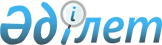 Мәслихаттың 2011 жылғы 8 желтоқсандағы № 450 "Қостанай облысының 2012-2014 жылдарға арналған облыстық бюджеті туралы" шешіміне өзгерістер енгізу туралыҚостанай облысы мәслихатының 2012 жылғы 19 шілдедегі № 56 шешімі. Қостанай облысының Әділет департаментінде 2012 жылғы 24 шілдеде № 3817 тіркелді

      Қазақстан Республикасының 2008 жылғы 4 желтоқсандағы Бюджет кодексінің 106-бабына сәйкес Қостанай облыстық мәслихаты ШЕШТІ:



      1. Мәслихаттың "Қостанай облысының 2012-2014 жылдарға арналған облыстық бюджеті туралы" 2011 жылғы 8 желтоқсандағы № 450 шешіміне (Нормативтік құқықтық актілерді мемлекеттік тіркеу тізілімінде 3788 нөмірімен тіркелген, 2012 жылғы 5 және 12 қаңтарда "Костанайские новости" газетінде жарияланған) мынадай өзгерістер енгізілсін:



      көрсетілген шешімнің 1-тармағы жаңа редакцияда жазылсын:



      "1. Қостанай облысының 2012-2014 жылдарға арналған бюджеті тиісінше 1, 2 және 3-қосымшаларға сәйкес, оның ішінде 2012 жылға мынадай көлемдерде бекітілсін:



      1) кірістер – 99716935,4 мың теңге, оның iшiнде:

      салықтық түсімдер бойынша – 5733961,4 мың теңге;

      салықтық емес түсімдер бойынша – 721172,8 мың теңге;

      негiзгi капиталды сатудан түсетiн түсiмдер бойынша – 4003,0 мың теңге;

      трансферттер түсімдері бойынша – 93257798,2 мың теңге;



      2) шығындар – 100010938,1 мың теңге;



      3) таза бюджеттiк кредиттеу – 1746341,6 мың теңге, оның iшiнде:

      бюджеттiк кредиттер – 2406929,0 мың теңге;

      бюджеттiк кредиттердi өтеу – 660587,4 мың теңге;



      4) қаржы активтерiмен операциялар бойынша сальдо – 610978,5 мың теңге, оның iшiнде:

      қаржы активтерiн сатып алу – 611451,0 мың теңге;

      мемлекеттiң қаржы активтерін сатудан түсетін түсімдер – 472,5 мың теңге;



      5) бюджет тапшылығы (профициті)– -2651322,8 мың теңге;



      6) бюджет тапшылығын қаржыландыру (профицитін пайдалану) – 2651322,8 мың теңге.";



      көрсетілген шешімнің 4-1 тармағы жаңа редакцияда жазылсын:



      "4-1. 2012 жылға арналған облыстық бюджетте мынадай мөлшерлерде нысаналы трансферттер мен бюджеттік кредиттерді қайтару қарастырылғаны ескерілсін:

      республикалық бюджетке 682166,0 мың теңге сомасында, оның ішінде облыстық бюджеттен 427157,6 мың теңге сомасында және аудандар мен қалалар бюджеттерінен 255008,4 мың теңге сомасында нысаналы трансферттер;

      аудандар мен қалалар бюджеттерінен облыстық бюджетке 41298,8 мың теңге сомасында;

      аудандар мен қалалар бюджеттерінен республикалық бюджетке 86960,2 мың теңге сомасында бюджеттік кредиттер.

      Аудандар мен қалалар бюджеттерінен нысаналы трансферттерді қайтарудың көрсетілген сомаларының облыстық бюджетке түсімі Қостанай облысы әкімдігі қаулысының негізінде белгіленеді.";



      көрсетілген шешімнің 1, 2, 3-қосымшалары осы шешімнің 1, 2, 3-қосымшаларына сәйкес жаңа редакцияда жазылсын.



      2. Осы шешім 2012 жылдың 1 қаңтарынан бастап қолданысқа енгізіледі.      Сессия төрайымы                            Р. Бектұрғанова      Қостанай облыстық

      мәслихатының хатшысы                       С. Ещанов      КЕЛІСІЛДІ:      "Қостанай облысы әкімдігінің

      экономика және бюджеттік

      жоспарлау басқармасы" мемлекеттік

      мекемесінің бастығы

      ___________________ Г. Кисленкова

Мәслихаттың      

2012 жылғы 19 шілдедегі 

№ 56 шешіміне 1-қосымша Мәслихаттың       

2011 жылғы 8 желтоқсандағы 

№ 450 шешіміне 1-қосымша   Қостанай облысының 2012 жылға арналған

облыстық бюджеті

Мәслихаттың        

2012 жылғы 19 шілдедегі 

№ 56 шешіміне 2-қосымша Мәслихаттың        

2011 жылғы 8 желтоқсандағы 

№ 450 шешіміне 2-қосымша   Қостанай облысының 2013 жылға арналған

облыстық бюджеті

Мәслихаттың       

2012 жылғы 19 шілдедегі 

№ 56 шешіміне 3-қосымша Мәслихаттың        

2011 жылғы 8 желтоқсандағы 

№ 450 шешіміне 3-қосымша   Қостанай облысының 2014 жылға арналған

облыстық бюджеті
					© 2012. Қазақстан Республикасы Әділет министрлігінің «Қазақстан Республикасының Заңнама және құқықтық ақпарат институты» ШЖҚ РМК
				СанатыСанатыСанатыСанатыСомасы,

мың

теңгеСыныбыСыныбыСыныбыСомасы,

мың

теңгеIшкi сыныбыIшкi сыныбыСомасы,

мың

теңгеАтауыСомасы,

мың

теңгеI. Кірістер99716935,4100Салықтық түсімдер5733961,41050Тауарларға, жұмыстарға және қызметтерге

салынатын iшкi салықтар5733961,41053Табиғи және басқа да ресурстарды

пайдаланғаны үшін түсетін түсімдер5733961,4200Салықтық емес түсiмдер721172,82010Мемлекеттік меншіктен түсетін кірістер98804,62011Мемлекеттік кәсіпорындардың таза кірісі

бөлігінің түсімдері7031,02013Мемлекет меншігіндегі акциялардың

мемлекеттік пакеттеріне дивидендтер65000,02015Мемлекет меншігіндегі мүлікті жалға

беруден түсетін кірістер20169,02016Бюджет қаражатын банк шоттарына

орналастырғаны үшін сыйақылар2340,32017Мемлекеттік бюджеттен берілген кредиттер

бойынша сыйақылар4264,32020Мемлекеттік бюджеттен қаржыландырылатын

мемлекеттік мекемелердің тауарларды

(жұмыстарды, қызметтерді) өткізуінен

түсетін түсімдер4657,02021Мемлекеттік бюджеттен қаржыландырылатын

мемлекеттік мекемелердің тауарларды

(жұмыстарды, қызметтерді) өткізуінен

түсетін түсімдер4657,02030Мемлекеттік бюджеттен қаржыландырылатын

мемлекеттік мекемелер ұйымдастыратын

мемлекеттік сатып алуды өткізуден

түсетін ақша түсімдері19,02031Мемлекеттік бюджеттен қаржыландырылатын

мемлекеттік мекемелер ұйымдастыратын

мемлекеттік сатып алуды өткізуден

түсетін ақша түсімдері19,02040Мемлекеттік бюджеттен қаржыландырылатын,

сондай-ақ Қазақстан Республикасы Ұлттық

Банкінің бюджетінен (шығыстар

сметасынан) ұсталатын және

қаржыландырылатын мемлекеттік мекемелер

салатын айыппұлдар, өсімпұлдар,

санкциялар, өндіріп алулар444749,32041Мұнай секторы ұйымдарынан түсетін

түсімдерді қоспағанда, мемлекеттік

бюджеттен қаржыландырылатын, сондай-ақ

Қазақстан Республикасы Ұлттық Банкінің

бюджетінен (шығыстар сметасынан)

ұсталатын және қаржыландырылатын

мемлекеттік мекемелер салатын

айыппұлдар, өсімпұлдар, санкциялар,

өндіріп алулар444749,306Басқа да салықтық емес түсiмдер172942,91Басқа да салықтық емес түсiмдер172942,9300Негізгі капиталды сатудан түсетін

түсімдер4003,03010Мемлекеттік мекемелерге бекітілген

мемлекеттік мүлікті сату4003,03011Мемлекеттік мекемелерге бекітілген

мемлекеттік мүлікті сату4003,0400Трансферттердің түсімдері93257798,24010Төмен тұрған мемлекеттiк басқару

органдарынан алынатын трансферттер8577572,24012Аудандық (қалалық) бюджеттерден

трансферттер8577572,24020Мемлекеттiк басқарудың жоғары тұрған

органдарынан түсетiн трансферттер84680226,04021Республикалық бюджеттен түсетiн

трансферттер84680226,0Функционалдық топФункционалдық топФункционалдық топФункционалдық топФункционалдық топСомасы,

мың

теңгеКiшi функцияКiшi функцияКiшi функцияКiшi функцияСомасы,

мың

теңгеБюджеттік бағдарламалардың әкімшісіБюджеттік бағдарламалардың әкімшісіБюджеттік бағдарламалардың әкімшісіСомасы,

мың

теңгеБағдарламаБағдарламаСомасы,

мың

теңгеАтауыСомасы,

мың

теңгеII. Шығындар100010938,101000Жалпы сипаттағы мемлекеттiк

қызметтер930145,001100Мемлекеттiк басқарудың жалпы

функцияларын орындайтын өкiлдi,

атқарушы және басқа органдар571798,00111100Облыс мәслихатының аппараты43881,0011110001Облыс мәслихатының қызметін

қамтамасыз ету жөніндегі қызметтер42881,0011110003Мемлекеттік органның күрделі

шығыстары1000,00111200Облыс әкімінің аппараты369710,0011120001Облыс әкімнің қызметін қамтамасыз

ету жөніндегі қызметтер363710,0011120004Мемлекеттік органның күрделі

шығыстары6000,0282Облыстың тексеру комиссиясы158207,0001Облыстың тексеру комиссиясының

қызметін қамтамасыз ету жөніндегі

қызметтер147330,0003Мемлекеттік органның күрделі

шығыстары10877,001200Қаржылық қызмет224272,00122570Облыстың қаржы басқармасы224272,0001Жергілікті бюджетті атқару және

коммуналдық меншікті басқару

саласындағы мемлекеттік саясатты

іске асыру жөніндегі қызметтер138219,0009Жекешелендіру, коммуналдық меншікті

басқару, жекешелендіруден кейінгі

қызмет және осыған байланысты

дауларды реттеу3744,0010Коммуналдық меншікке түскен мүлікті

есепке алу, сақтау, бағалау және

сату1309,0013Мемлекеттік органның күрделі

шығыстары6000,0113Жергілікті бюджеттерден берілетін

ағымдағы нысаналы трансфертер75000,001500Жоспарлау және статистикалық қызмет134075,00152580Облыстың экономика және бюджеттік

жоспарлау басқармасы134075,0015258001Экономикалық саясатты, мемлекеттік

жоспарлау жүйесін қалыптастыру мен

дамыту және облысты басқару

саласындағы мемлекеттік саясатты

іске асыру жөніндегі қызметтер131039,0005Мемлекеттік органның күрделі

шығыстары3036,002000Қорғаныс74693,002100Әскери мұқтаждықтар18941,00212500Облыстың жұмылдыру дайындығы,

азаматтық қорғаныс, авариялар мен

дүлей апаттардың алдын алуды және

жоюды ұйымдастыру басқармасы18941,0021250003Жалпыға бірдей әскери міндетті

атқару шеңберіндегі іс-шаралар12373,0021250007Аумақтық қорғанысты даярлау және

облыстық ауқымдағы аумақтық

қорғаныс6568,002200Төтенше жағдайлар жөнiндегi

жұмыстарды ұйымдастыру55752,00222500Облыстың жұмылдыру дайындығы,

азаматтық қорғаныс, авариялар мен

дүлей апаттардың алдын алуды және

жоюды ұйымдастыру басқармасы55752,0022250001Жергілікті деңгейде жұмылдыру

дайындығы, азаматтық қорғаныс,

авариялар мен дүлей апаттардың

алдын алуды және жоюды ұйымдастыру

саласындағы мемлекеттік саясатты

іске асыру жөніндегі қызметтер28976,0022250004Облыстық ауқымдағы азаматтық

қорғаныстың іс-шаралары16634,0022250006Облыстық ауқымдағы төтенше

жағдайлардың алдын алу және жою9642,0009Мемлекеттік органның күрделі

шығыстары500,003000Қоғамдық тәртіп, қауіпсіздік,

құқықтық, сот, қылмыстық-атқару

қызметі5531928,003100Құқық қорғау қызметi5531928,00312520Облыстық бюджеттен

қаржыландырылатын атқарушы ішкі

істер органы5315191,031252001Облыс аумағында қоғамдық тәртіпті

және қауіпсіздікті сақтауды

қамтамасыз ету саласындағы

мемлекеттік саясатты іске асыру

жөніндегі қызметтер4543641,0031252003Қоғамдық тәртіпті қорғауға

қатысатын азаматтарды көтермелеу3534,0006Мемлекеттік органның күрделі

шығыстары503621,0008Республикалық бюджеттен берілетін

ағымдағы нысаналы трансферттер

есебiнен автомобиль жолдарының

қауіпсіздігін қамтамасыз ету6360,0013Белгілі тұратын жері және құжаттары

жоқ адамдарды орналастыру

қызметтері40524,0014Әкімшілік тәртіпті тұткындалған

адамдарды ұстауды ұйымдастыру36571,0015Қызметтік жануарларды ұстауды

ұйымдастыру29670,0019Республикалық бюджеттен берілетін

трансферттер есебінен көші-қон

полициясының қосымша штаттық санын

материалдық-техникалық жарақтандыру

және ұстау149152,0020Республикалық бюджеттен берілетін

нысаналы трансферттер есебінен

оралмандарды уақытша орналастыру

орталығын және оралмандарды

бейімдеу мен біріктіру орталығын

материалдық-техникалық жарақтандыру

және ұстау2118,0271Облыстың құрылыс басқармасы216737,0003Ішкі істер органдарының

объектілерін дамыту216737,004000Бiлiм беру13158917,51Мектепке дейiнгi тәрбиелеу және

оқыту882143,0261Облыстың білім басқармасы882143,0027Мектепке дейінгі білім беру

ұйымдарында мемлекеттік білім беру

тапсырыстарын іске асыруға

аудандардың (облыстық маңызы бар

қалалардың) бюджеттеріне берілетін

ағымдағы нысаналы трансферттер463166,0045Республикалық бюджеттен аудандық

бюджеттерге (облыстық маңызы бар

қалаларға) мектеп мұғалімдеріне

және мектепке дейінгі ұйымдардың

тәрбиешілеріне біліктілік санаты

үшін қосымша ақының көлемін

ұлғайтуға берілетін ағымдағы

нысаналы трансферттер418977,004200Бастауыш, негізгі орта және жалпы

орта білім беру2625019,00422600Облыстың туризм, дене тәрбиесi және

спорт басқармасы1059299,0042260006Балалар мен жасөспірімдерге спорт

бойынша қосымша білім беру1059299,00422610Облыстың білім басқармасы1565720,0042261003Арнайы білім беру оқу

бағдарламалары бойынша жалпы білім

беру992886,0042261006Мамандандырылған білім беру

ұйымдарында дарынды балаларға жалпы

білім беру383895,0048Аудандардың (облыстық маңызы бар

қалалардың) бюджеттеріне негізгі

орта және жалпы орта білім беретін

мемлекеттік мекемелердегі физика,

химия, биология кабинеттерін оқу

жабдығымен жарақтандыруға берілетін

ағымдағы нысаналы трансферттер163880,0061Республикалық бюджеттен аудандардың

(облыстық маңызы бар қалалардың)

бюджеттеріне "Назарбаев Зияткерлік

мектептері" ДБҰ-ның оқу

бағдарламалары бойынша біліктілікті

арттырудан өткен мұғалімдерге

еңбекақыны арттыруға берілетін

ағымдағы нысаналы трансферттер24176,0063Республикалық бюджеттен берілетін

нысаналы трансферттер есебінен

"Назарбаев Зияткерлік мектептері"

ДБҰ-ның оқу бағдарламалары бойынша

біліктілікті арттырудан өткен

мұғалімдерге еңбекақыны арттыру883,004400Техникалық және кәсіптік, орта

білімнен кейінгі білім беру4444643,70442530Облыстың денсаулық сақтау

басқармасы192109,0044253043Техникалық және кәсіптік, орта

білімнен кейінгі білім беру

мекемелерінде мамандар даярлау192109,00442610Облыстың білім басқармасы4252534,7044024Техникалық және кәсіптік білім беру

ұйымдарында мамандар даярлау3721635,7044261025Орта білімнен кейінгі білім беру

ұйымдарында мамандар даярлау250435,0044261034Техникалық және кәсiптiк бiлiм

беретiн оқу орындарында

оқу-өндiрiстiк шеберханаларды,

зертханаларды жаңарту және қайта

жабдықтау150000,0044261047Республикалық бюджеттен берілетін

трансферттер есебінен өндірістік

оқытуды ұйымдастыру үшін техникалық

және кәсіптік білім беретін

ұйымдардың өндірістік оқыту

шеберлеріне қосымша ақыны белгілеу130464,004500Мамандарды қайта даярлау және

біліктілігін арттыру475912,00452520Облыстық бюджеттен

қаржыландырылатын атқарушы ішкі

істер органы84028,0045252007Кадрлардың біліктілігін арттыру

және оларды қайта даярлау84028,00452530Облыстың денсаулық сақтау

басқармасы7460,0045253003Кадрлардың біліктілігін арттыру

және оларды қайта даярлау7460,00452610Облыстың білім басқармасы384424,0052Жұмыспен қамту – 2020 бағдарламасын

іске асыру шеңберінде кадрлардың

біліктілігін арттыру, даярлау және

қайта даярлау384424,004900Бiлiм беру саласындағы өзге де

қызметтер4731199,8253Облыстың денсаулық сақтау

басқармасы140351,0034Денсаулық сақтау жүйесінің

мемлекеттік білім беру ұйымдарының

күрделі шығыстары140351,00492610Облыстың білім басқармасы3110073,8049261001Жергілікті деңгейде білім беру

саласындағы мемлекеттік саясатты

іске асыру жөніндегі қызметтер95841,0042261004Облыстық мемлекеттік білім беру

мекемелерінде білім беру жүйесін

ақпараттандыру60847,0042261005Облыстық мемлекеттік білім беру

мекемелер үшін оқулықтар мен

оқу-әдiстемелiк кешендерді сатып

алу және жеткізу20436,0042261007Облыстық ауқымда мектеп

олимпиадаларын, мектептен тыс

іс-шараларды және конкурстар өткізу246874,2049261011Балалар мен жеткіншектердің

психикалық денсаулығын зерттеу және

халыққа

психологиялық-медициналық

-педагогикалық консультациялық

көмек көрсету120763,0013Мемлекеттік органның күрделі

шығыстары10400,0029Әдістемелік жұмыс4966,0033Жетім баланы (жетім балаларды) және

ата-аналарының қамқорынсыз қалған

баланы (балаларды) күтіп-ұстауға

асыраушыларына ай сайынғы ақшалай

қаражат төлемдеріне аудандардың

(облыстық маңызы бар қалалардың)

бюджеттеріне республикалық

бюджеттен берілетін ағымдағы

нысаналы трансферттер289144,0042Үйде оқытылатын мүгедек балаларды

жабдықпен, бағдарламалық қамтыммен

қамтамасыз етуге аудандардың

(облыстық маңызы бар қалалардың)

бюджеттеріне республикалық

бюджеттен берілетін ағымдағы

нысаналы трансферттер34600,0067Ведомстволық бағыныстағы

мемлекеттік мекемелерінің және

ұйымдарының күрделі шығыстары1382596,049261113Жергілікті бюджеттерден берілетін

ағымдағы нысаналы трансферттер843606,60492710Облыстың құрылыс басқармасы1480775,0007Республикалық бюджеттен аудандардың

(облыстық маңызы бар қалалардың)

бюджеттеріне білім беру

объектілерін салуға және

реконструкциялауға берілетін

нысаналы даму трансферттер1102431,0008Облыстық бюджеттен аудандардың

(облыстық маңызы бар қалалардың)

бюджеттеріне білім беру

объектілерін салуға және

реконструкциялауға берілетін

нысаналы даму трансферттері297390,0037Білім беру объектілерін салу және

реконструкциялау80954,005000Денсаулық сақтау18627549,005200Халықтың денсаулығын қорғау1171959,00522530Облыстың денсаулық сақтау

басқармасы1171959,0052253005Жергілікті денсаулық сақтау

ұйымдары үшін қанды, оның

құрамдарын және дәрілерді өндіру719336,0052253006Ана мен баланы қорғау жөніндегі

қызметтер341815,0052253007Салауатты өмір салтын насихаттау107481,00122011-2015 жылдарға арналған

"Саламатты Қазақстан" Мемлекеттік

бағдарлама аясында бостандықтан

айыру орындарында отырған және

босап шыққан тұлғалар арасында АҚТҚ

- инфекциясының алдын-алуға

арналған әлеуметтік жобаларды іске

асыру3327,005300Мамандандырылған медициналық көмек7213270,50532530Облыстың денсаулық сақтау

басқармасы7213270,5053253009Туберкулезден, жұқпалы аурулардан,

жүйкесінің бұзылуынан және

мінез-құлқының бұзылуынан, оның

ішінде жүйкеге әсер ететін заттарды

қолдануға байланысты зардап шегетін

адамдарға медициналық көмек көрсету3771439,0053253019Туберкулезбен аурыратындарды

туберкулез ауруларына қарсы

препараттармен қамтамасыз ету166714,0053253020Диабет ауруларын диабетке қарсы

препараттарымен қамтамасыз ету375956,7053253021Онкологиялық ауруларды химиялық

препараттармен қамтамасыз ету110418,3053253022Бүйрек функциясының созылмалы

жеткіліксіздігі, аутоиммунды,

орфандық аурулармен ауыратын,

иммунитеті жеткіліксіз науқастарды,

сондай-ақ бүйрегі транспланттаудан

кейінгі науқастарды дәрілік

заттармен қамтамасыз ету175126,0026Гемофилиямен ауыратындарды емдеу

кезінде қанның ұюы факторларымен

қамтамасыз ету245021,0027Халыққа иммунды алдын алу жүргізу

үшін вакциналарды және басқа

иммундық-биологиялық препараттарды

орталықтандырылған сатып алу397778,5036Жіті миокард инфаркт сырқаттарын

тромболитикалық препараттармен

қамтамасыз ету40978,0046Ақысыз медициналық көмектің

кепілдендірілген көлемі шеңберінде

онкологиялық аурулармен

ауыратындарға медициналық көмек

көрсету1929839,005400Емханалар7512398,50542530Облыстың денсаулық сақтау

басқармасы7512398,5054253010Республикалық бюджет қаражатынан

көрсетілетін медициналық көмекті

қоспағанда, халыққа

амбулаторлық-емханалық көмек

көрсету6911034,5054253014Халықтың жекелеген санаттарын

амбулаторлық деңгейде дәрілік

заттармен және мамандандырылған

балалар және емдік тамақ

өнімдерімен қамтамасыз ету420529,0054253045Азаматтардың жекелеген санаттарын

амбулаторлық емдеу деңгейінде

жеңілдікті жағдайларда дәрілік

заттармен қамтамасыз ету180835,005500Медициналық көмектiң басқа түрлерi1018019,00552530Облыстың денсаулық сақтау

басқармасы1018019,0055253011Жедел медициналық көмек көрсету

және санитарлық авиация965654,055253029Облыстық арнайы медициналық

жабдықтау базалары52365,005900Денсаулық сақтау саласындағы өзге

де қызметтер1711902,00592530Облыстың денсаулық сақтау

басқармасы1697285,0059253001Жергілікті деңгейде денсаулық

сақтау саласындағы мемлекеттік

саясатты іске асыру жөніндегі

қызметтер108823,0059253008Қазақстан Республикасына ЖИТС алдын

алу және оған қарсы күрес жөніндегі

іс-шараларды іске асыру184176,0059253013Патологоанатомиялық союды жүргізу84161,0059253016Азаматтарды елді мекен шегінен тыс

жерлерде емделуге тегін және

жеңілдетілген жол жүрумен

қамтамасыз ету10419,0059253018Денсаулық сақтау саласындағы

ақпараттық талдамалық қызметі17912,0030Мемлекеттік денсаулық сақтау

органдарының күрделі шығыстары7706,0033Денсаулық сақтаудың медициналық

ұйымдарының күрделі шығыстары1284088,0271Облыстың құрылыс басқармасы14617,0038Денсаулық сақтау объектілерін салу

және реконструкциялау14617,006000Әлеуметтiк көмек және әлеуметтiк

қамтамасыз ету3532943,006100Әлеуметтiк қамтамасыз ету2345264,00612560Облыстың жұмыспен қамтуды үйлестіру

және әлеуметтік бағдарламалар

басқармасы1521860,0061256002Жалпы үлгідегі

медициналық-әлеуметтік мекемелерде

(ұйымдарда) қарттар мен

мүгедектерге арнаулы әлеуметтік

қызметтер көрсету562440,0061256013Психоневрологиялық

медициналық-әлеуметтік мекемелерде

(ұйымдарда) психоневрологиялық

аурулармен ауыратын мүгедектер үшін

арнаулы әлеуметтік қызметтер

көрсету670488,0061256014Оңалту орталықтарында қарттарға,

мүгедектерге, оның ішінде мүгедек

балаларға арнаулы әлеуметтік

қызметтер көрсету44723,0061256015Психоневрологиялық

медициналық-әлеуметтік мекемелерде

(ұйымдарда) жүйкесі бұзылған

мүгедек балалар үшін арнаулы

әлеуметтік қызметтер көрсету244209,00612610Облыстың білім басқармасы792676,2061261015Жетiм балаларды, ата-анасының

қамқорлығынсыз қалған балаларды

әлеуметтік қамсыздандыру762840,2037Әлеуметтік сауықтандыру29836,00612710Облыстың құрылыс басқармасы30727,8061271039Әлеуметтік қамтамасыз ету

объектілерін салу және

реконструкциялау30727,806200Әлеуметтiк көмек354557,00622560Облыстың жұмыспен қамтуды үйлестіру

және әлеуметтік бағдарламалар

басқармасы354557,0062256003Мүгедектерге әлеуметтік қолдау

көрсету354557,006900Әлеуметтiк көмек және әлеуметтiк

қамтамасыз ету салаларындағы өзге

де қызметтер833122,00692560Облыстың жұмыспен қамтуды үйлестіру

және әлеуметтік бағдарламалар

басқармасы830164,0069256001Жергілікті деңгейде жұмыспен

қамтуды қамтамасыз ету және халық

үшін әлеуметтік бағдарламаларды

іске асыру саласындағы мемлекеттік

саясатты іске асыру жөніндегі

қызметтер96365,0007Мемлекеттік органның күрделі

шығыстары3000,0017Аудандардың (облыстық маңызы бар

қалалардың) бюджеттеріне арнаулы

әлеуметтік қызметтер стандарттарын

енгізуге берілетін ағымдағы

нысаналы трансферттер28234,0018Республикалық бюджеттен берілетін

нысаналы трансферттер есебiнен

үкіметтік емес секторда мемлекеттік

әлеуметтік тапсырысты орналастыру10653,0026Аудандар (облыстық маңызы бар

қалалар) бюджеттеріне

медициналық-әлеуметтік мекемелерде

күндіз емделу бөлімшелер желісін

дамытуға берілетін ағымдағы

нысаналы трансферттер28498,0037Жұмыспен қамту-2020 бағдарламасының

іс-шараларын іске асыруға

республикалық бюджеттен аудандардың

(облыстық маңызы бар қалалардың)

бюджеттеріне берілетін нысаналы

ағымдағы трансферттері422034,0067Ведомстволық бағыныстағы

мемлекеттік мекемелерінің және

ұйымдарының күрделі шығыстары237716,0113Жергілікті бюджеттерден берілетін

ағымдағы нысаналы трансфертер3664,0265Облыстың кәсіпкерлік және өнеркәсіп

басқармасы2958,0018Жұмыспен қамту-2020 бағдарламасына

қатысушыларды кәсіпкерлікке оқыту2958,007000Тұрғын үй-коммуналдық шаруашылық12246308,907100Тұрғын үй шаруашылығы4707933,0253Облыстың денсаулық сақтау

басқармасы129690,0047Жұмыспен қамту 2020 бағдарламасы

бойынша ауылдық елді мекендерді

дамыту шеңберінде объектілерді

жөндеу129690,0071256Облыстың жұмыспен қамтуды үйлестіру

және әлеуметтік бағдарламалар

басқармасы35187,0071041Аудандардың (облыстық маңызы бар

қалалардың) бюджеттеріне

республикалық бюджеттен берілетін

тұрғын үй көмегін беруге арналған

ағымдағы нысаналы трансферттер35187,0261Облыстың білім басқармасы317838,0062Аудандардың (облыстық маңызы бар

қалалардың) бюджеттеріне Жұмыспен

қамту 2020 бағдарламасы шеңберінде

елді мекендерді дамытуға берілетін

ағымдағы нысаналы трансферттер317838,0262Облыстың мәдениет басқармасы278299,0015Аудандардың (облыстық маңызы бар

қалалардың) бюджеттеріне Жұмыспен

қамту 2020 бағдарламасы шеңберінде

елді мекендерді дамытуға берілетін

ағымдағы нысаналы трансферттер278299,00712710Облыстың құрылыс басқармасы3946919,0071271014Аудандардың (облыстық маңызы бар

қалалардың) бюджеттеріне

мемлекеттік коммуналдық тұрғын үй

қорының тұрғын үйлерін жобалауға,

салуға және (немесе) сатып алуға

республикалық бюджеттен берілетін

нысаналы даму трансферттері1786000,0071271024Аудандардың (облыстық маңызы бар

қалалардың) бюджеттеріне

мемлекеттік коммуналдық тұрғын үй

қорының тұрғын үйлерін жобалауға,

салуға және (немесе) сатып алуға

облыстық бюджеттен берілетін

нысаналы даму трансферттері110800,0071271027Аудандардың (облыстық маңызы бар

қалалардың) бюджеттеріне

инженерлік-коммуникациялық

инфрақұрылымды жобалауға, дамытуға,

жайластыруға және (немесе) сатып

алуға республикалық бюджеттен

берілетін нысаналы даму

трансферттері1655000,0071271072Аудандардың (облыстық маңызы бар

қалалардың) бюджеттеріне Жұмыспен

қамту-2020 бағдарламасы шеңберінде

тұрғын жай салу және (немесе) сатып

алу және

инженерлік-коммуникациялық

инфрақұрылымды дамыту және (немесе)

сатып алуға берілетін нысаналы даму

трансферттері395119,007200Коммуналдық шаруашылық7453191,90722710Облыстың құрылыс басқармасы2476954,0013Коммуналдық шаруашылықты дамытуға

аудандар (облыстық маңызы бар

қалалар) бюджеттеріне нысаналы даму

трансферттер50000,0044Аудандардың (облыстық маңызы бар

қалалардың) бюджеттеріне сумен

жабдықтау және су бұру жүйелерін

дамытуға облыстық бюджеттен

берілетін нысаналы даму

трансферттер47030,0058Аудандардың (облыстық маңызы бар

қалалардың) бюджеттеріне елді

мекендерді сумен жабдықтау жүйесін

дамытуға республикалық бюджеттен

берілетін нысаналы даму

трансферттері2228084,0059Аудандардың (облыстық маңызы бар

қалалардың) бюджеттеріне елді

мекендерді сумен жабдықтау жүйесін

дамытуға облыстық бюджеттен

берілетін нысаналы даму

трансферттері151840,0227900Облыстың Энергетика және тұрғын

үй-коммуналдық шаруашылық

басқармасы4976237,92001Жергілікті деңгейде энергетика және

коммуналдық ұй-шаруашылық

саласындағы мемлекеттік саясатты

іске асыру жөніндегі қызметтер57577,0004Елдi мекендердi газдандыру679975,0005Мемлекеттік органның күрделі

шығыстары2000,0010Аудандардың (облыстық маңызы бар

қалалардың) бюджеттеріне сумен

жабдықтауға және су бұру жүйелерін

дамытуға республикалық бюджеттен

берілетін нысаналы даму

трансферттері2877749,0012Аудандардың (облыстық маңызы бар

қалалардың) бюджеттеріне сумен

жабдықтауға және су бұру жүйелерін

дамытуға облыстық бюджеттен

берілетін нысаналы даму

трансферттері680651,9014Аудандар (облыстық маңызы бар

қалалар) бюджеттеріне коммуналдық

шаруашылықты дамытуға арналған

нысаналы трансферттер273345,0113Жергілікті бюджеттерден берілетін

ағымдағы нысаналы трансфертер404940,03Елді-мекендерді абаттандыру85184,0271Облыстың құрылыс басқармасы85184,0015Аудандардың (облыстық маңызы бар

қалалардың) бюджеттеріне қалалар

мен елді мекендерді абаттандыруды

дамытуға берілетін нысаналы даму

трансферттері85184,008000Мәдениет, спорт, туризм және

ақпараттық кеңістiк3775467,708100Мәдениет саласындағы қызмет1162239,00812620Облыстың мәдениет басқармасы1162239,0081262001Жергiлiктi деңгейде мәдениет

саласындағы мемлекеттік саясатты

іске асыру жөніндегі қызметтер49250,0081262003Мәдени-демалыс жұмысын қолдау130504,0081262005Тарихи-мәдени мұралардың сақталуын

және олардың қол жетімді болуын

қамтамасыз ету224422,1081262007Театр және музыка өнерін қолдау586060,0011Мемлекеттік органның күрделі

шығыстары6350,0032Ведомстволық бағыныстағы

мемлекеттік мекемелерінің және

ұйымдарының күрделі шығыстары145499,9113Жергілікті бюджеттерден берілетін

ағымдағы нысаналы трансферттер20153,008200Спорт1722676,70822600Облыстың туризм, дене тәрбиесi және

спорт басқармасы1597676,7082260001Жергілікті деңгейде туризм, дене

шынықтыру және спорт саласындағы

мемлекеттік саясатты іске асыру

жөніндегі қызметтер44562,0082260003Облыстық деңгейінде спорт

жарыстарын өткізу43100,0082260004Әртүрлi спорт түрлерi бойынша

облыстық құрама командаларының

мүшелерiн дайындау және олардың

республикалық және халықаралық

спорт жарыстарына қатысуы1396850,0032Ведомстволық бағыныстағы

мемлекеттік мекемелерінің және

ұйымдарының күрделі шығыстары32583,0082260113Жергілікті бюджеттерден берілетін

ағымдағы нысаналы трансферттер80581,7271Облыстың құрылыс басқармасы125000,0017Cпорт және туризм объектiлерiн

дамыту125000,008300Ақпараттық кеңiстiк748162,00832590Облыстың мұрағаттар және құжаттама

басқармасы247344,0083259001Жергілікті деңгейде мұрағат ісін

басқару жөніндегі мемлекеттік

саясатты іске асыру жөніндегі

қызметтер27353,0083259002Мұрағат қорының сақталуын

қамтамасыз ету211321,0005Мемлекеттік органның күрделі

шығыстары1000,0032Ведомстволық бағыныстағы

мемлекеттік мекемелерінің және

ұйымдарының күрделі шығыстары7670,00832620Облыстың мәдениет басқармасы194580,0083262008Облыстық кітапханалардың жұмыс

істеуін қамтамасыз ету194580,00832630Облыстың ішкі саясат басқармасы241885,0083263007Мемлекеттік ақпараттық саясат

жүргізу жөніндегі қызметтер241885,00832640Облыстың тілдерді дамыту басқармасы64353,0083264001Жергілікті деңгейде тілдерді дамыту

саласындағы мемлекеттік саясатты

іске асыру жөніндегі қызметтер31133,0083264002Мемлекеттiк тiлдi және Қазақстан

халықтарының басқа да тiлдерін

дамыту30520,0003Мемлекеттік органның күрделі

шығыстары500,0032Ведомстволық бағыныстағы

мемлекеттік мекемелерінің және

ұйымдарының күрделі шығыстары2200,008400Туризм6600,00842600Облыстың туризм, дене тәрбиесi және

спорт басқармасы6600,0084265013Туристік қызметті реттеу6600,008900Мәдениет, спорт, туризм және

ақпараттық кеңiстiктi ұйымдастыру

жөнiндегi өзге де қызметтер135790,00892630Облыстың ішкі саясат басқармасы135790,0089263001Жергілікті деңгейде мемлекеттік,

ішкі саясатты іске асыру жөніндегі

қызметтер101216,0089263003Жастар саясаты саласында

іс-шараларды іске асыру32574,0005Мемлекеттік органның күрделі

шығыстары2000,009Отын-энергетика кешенi және жер

қойнауын пайдалану1344447,09Отын-энергетика кешені және жер

қойнауын пайдалану саласындағы өзге

де қызметтер1344447,0271Облыстың құрылыс басқармасы19000,0019Аудандардың (облыстық маңызы бар

қалалардың) бюджеттеріне

жылу-энергетикалық жүйені дамытуға

берілетін нысаналы даму

трансферттері19000,0279Облыстың Энергетика және тұрғын

үй-коммуналдық шаруашылық

басқармасы1325447,0007Жылу-энергетикалық жүйені дамыту354152,0011Аудандардың (облыстық маңызы бар

қалалардың) бюджеттеріне

жылу-энергетикалық жүйені дамытуға

берілетін нысаналы даму

трансферттері971295,010000Ауыл, су, орман, балық шаруашылығы,

ерекше қорғалатын табиғи аумақтар,

қоршаған ортаны және жануарлар

дүниесін қорғау, жер қатынастары10396349,010100Ауыл шаруашылығы5850448,01012550Облыстың ауыл шаруашылығы

басқармасы5850448,0101255001Жергілікте деңгейде ауыл

шаруашылығы саласындағы мемлекеттік

саясатты іске асыру жөніндегі

қызметтер111241,0101255002Тұқым шаруашылығын қолдау363084,0003Мемлекеттік органның күрделі

шығыстары9777,0101255010Асыл тұқымды мал шаруашылығын

мемлекеттік қолдау1195362,0101255011Өндірілетін ауыл шаруашылығы

дақылдарының шығындылығы мен

сапасын арттыруды мемлекеттік

қолдау1250214,0101255014Ауыл шаруашылығы тауарларын

өндірушілерге су жеткізу бойынша

көрсетілетін қызметтердің құнын

субсидиялау1102,0101255018Пестицидтерді (улы химикаттарды)

залалсыздандыру3263,0020Көктемгі егіс және егін жинау

жұмыстарын жүргізу үшін қажетті

жанар-жағар май және басқа да

тауар-материалдық құндылықтарының

құнын арзандату2694966,0031Ауыл шаруашылығы жануарларын

бірдейлендіруді жүргізу үшін

ветеринариялық мақсаттағы бұйымдар

мен атрибуттарды, жануарға арналған

ветеринариялық паспортты

орталықтандырып сатып алу және

оларды аудандардың (облыстық маңызы

бар қалалардың) жергілікті атқарушы

органдарына тасымалдау (жеткізу)104763,0099Аудандардың (облыстық маңызы бар

қалалардың) бюджеттеріне әлеуметтік

қолдау шараларын іске асыру үшін

берілетін ағымдағы нысаналы

трансферттер95676,0113Жергілікті бюджеттерден берілетін

ағымдағы нысаналы трансферттер21000,010200Су шаруашылығы359512,01022540Облыстың табиғи ресурстар және

табиғат пайдалануды реттеу

басқармасы25437,0002Су қорғау аймақтары мен су

объектiлерi белдеулерiн белгiлеу20937,0102254003Коммуналдық меншіктегі су

шаруашылығы құрылыстарының жұмыс

істеуін қамтамасыз ету4500,0279Облыстың Энергетика және тұрғын

үй-коммуналдық шаруашылық

басқармасы334075,0032Ауыз сумен жабдықтаудың баламасыз

көздерi болып табылатын сумен

жабдықтаудың аса маңызды топтық

жүйелерiнен ауыз су беру жөніндегі

қызметтердің құнын субсидиялау334075,010300Орман шаруашылығы1019003,01032540Облыстың табиғи ресурстар және

табиғат пайдалануды реттеу

басқармасы1019003,0103254005Ормандарды сақтау, қорғау, молайту

және орман өсiру1005366,0103254006Жануарлар дүниесін қорғау13637,010500Қоршаған ортаны қорғау122641,01052540Облыстың табиғи ресурстар және

табиғат пайдалануды реттеу

басқармасы122641,0105254001Жергілікті деңгейде қоршаған ортаны

қорғау саласындағы мемлекеттік

саясатты іске асыру жөніндегі

қызметтер62840,0105254008Қоршаған ортаны қорғау бойынша

іс-шаралар56801,0013Мемлекеттік органның күрделі

шығыстары3000,010600Жер қатынастары47188,01062510Облыстың жер қатынастары басқармасы47188,0106251001Облыс аумағында жер қатынастарын

реттеу саласындағы мемлекеттік

саясатты іске асыру жөніндегі

қызметтер46188,0010Мемлекеттік органның күрделі

шығыстары1000,09Ауыл, су, орман, балық шаруашылығы

және қоршаған ортаны қорғау мен жер

қатынастары саласындағы өзге де

қызметтер2997557,0255Облыстың ауыл шаруашылығы

басқармасы2997557,0013Мал шаруашылығы өнімдерінің

өнімділігін және сапасын арттыруды

субсидиялау1757524,0019Инновациялық тәжірибені тарату және

енгізу жөніндегі іс-шараларды

жүргізу11449,0026Аудандар (облыстық маңызы бар

қалалар) бюджеттеріне эпизоотияға

қарсы іс-шаралар жүргізуге

берілетін ағымдағы нысаналы

трансферттер208867,0028Уақытша сақтау пункттеріне дейін

ветеринариялық препараттарды

тасымалдау жөніндегі қызметтер3156,0035Республикалық бюджеттен берілетін

трансферттер есебінен азық-түлік

тауарларының өңірлік тұрақтандыру

қорларын қалыптастыру947889,0038Жануарлар ауруларының

диагностикасы, жануарларды алдын

алу, емдеу, өңдеу үшін қолданылатын

ветеринариялық және зоогигиеналық

мақсаттағы атрибуттарды және

бұйымдарды сатып алу, сақтау және

тасымалдау68672,011000Өнеркәсіп, сәулет, қала құрылысы

және құрылыс қызметі107084,711200Сәулет, қала құрылысы және құрылыс

қызметі107084,71122710Облыстың құрылыс басқармасы69252,7112271001Жергілікті деңгейде құрылыс

саласындағы мемлекеттік саясатты

іске асыру жөніндегі қызметтер67252,7005Мемлекеттік органның күрделі

шығыстары2000,01122720Облыстың сәулет және қала құрылысы

басқармасы37832,0112272001Жергілікті деңгейде сәулет және

қала құрылысы саласындағы

мемлекеттік саясатты іске асыру

жөніндегі қызметтер35440,0004Мемлекеттік органның күрделі

шығыстары2392,012000Көлiк және коммуникация7014502,612100Автомобиль көлiгi4971732,71212680Облыстың жолаушылар көлігі және

автомобиль жолдары басқармасы4971732,7121268003Автомобиль жолдарының жұмыс істеуін

қамтамасыз ету2416094,0121268007Аудандардың (облыстық маңызы бар

қалалардың) бюджеттеріне көлік

инфрақұрылымын дамытуға берілетін

нысаналы даму трансферттері2443138,7121268008Аудандық (облыстық маңызы бар

қалалар) бюджеттеріне аудандық және

елді - мекендердің көшелерін маңызы

бар автомобиль жолдарын (қала

көшелерін) күрделі және орташа

жөндеуден өткізуге берілетін

ағымдағы нысаналы трансферттер112500,012900Көлiк және коммуникациялар

саласындағы өзге де қызметтер2042769,91292680Облыстың жолаушылар көлігі және

автомобиль жолдары басқармасы2042769,9129268001Жергілікті деңгейде көлік және

коммуникация саласындағы

мемлекеттік саясатты іске асыру

жөніндегі қызметтер46366,0129268002Көлік инфрақұрылымын дамыту1659513,3129268005Әлеуметтiк маңызы бар ауданаралық

(қалааралық) қатынастар бойынша

жолаушылар тасымалын субсидиялау100323,0011Мемлекеттік органның күрделі

шығыстары2000,0129268113Жергілікті бюджеттерден берілетін

ағымдағы нысаналы трансфертер234567,613000Өзгелер3160535,713100Экономикалық қызметтерді реттеу74192,01312650Облыстың кәсіпкерлік және өнеркәсіп

басқармасы74192,0131265001Жергілікті деңгейде кәсіпкерлікті

және өнеркәсіпті дамыту саласындағы

мемлекеттік саясатты іске асыру

жөніндегі қызметтер68077,0002Мемлекеттік органның күрделі

шығыстары6115,013900Өзгелер3086343,71392570Облыстың қаржы басқармасы122620,0139257012Облыстық жергілікті атқарушы

органының резервi122620,01392580Облыстың экономика және бюджеттік

жоспарлау басқармасы157687,5139258003Жергілікті бюджеттік инвестициялық

жобалардың және концессиялық

жобалардың техника-экономикалық

негіздемесін әзірлеу немесе түзету

және оған сараптама жүргізу,

концессиялық жобаларды

консультациялық сүйемелдеу100135,5020"Өңірлерді дамыту" Бағдарламасы

шеңберінде өңірлерді экономикалық

дамытуға жәрдемдесу бойынша

шараларды іске асыруға аудандар

бюджеттеріне республикалық

бюджеттен ағымдағы нысаналы

трансферттер57552,0265Облыстың кәсіпкерлік және өнеркәсіп

басқармасы480245,0004"Бизнестiң жол картасы - 2020"

бағдарламасы шеңберiнде жеке

кәсiпкерлiктi қолдау100558,0014"Бизнестің жол картасы - 2020"

бағдарламасы шеңберінде кредиттер

бойынша проценттік ставкаларды

субсидиялау204709,0015"Бизнестің жол картасы - 2020"

бағдарламасы шеңберінде шағын және

орта бизнеске кредиттерді ішінара

кепілдендіру133068,0016"Бизнестің 2020 жылға дейінгі жол

картасы" бағдарламасы шеңберінде

бизнес жүргізуді сервистік қолдау41910,0271Облыстың құрылыс басқармасы471141,2051"Бизнестің жол картасы - 2020"

бағдарламасы шеңберінде

индустриялық инфрақұрылымды дамыту471141,2279Облыстың энергетика және

коммуналдық шаруашылық басқармасы1854650,0036Аудандық (облыстық маңызы бар

қалалар) бюджеттеріне моноқалаларды

абаттандыру мәселелерін шешуге

берілетін ағымдағы нысаналы

трансферттер901852,0037"Өңірлерді дамыту" бағдарламасы

шеңберінде инженерлік

инфрақұрылымын дамыту952798,015000Трансферттер20110067,015100Трансферттер20110067,01512570Облыстың қаржы басқармасы20110067,0151257007Субвенциялар18573806,0011Нысаналы пайдаланылмаған (толық

пайдаланылмаған) трансферттерді

қайтару682166,0024Мемлекеттік органдардың

функцияларын мемлекеттік басқарудың

төмен тұрған деңгейлерінен жоғарғы

деңгейлерге беруге байланысты

жоғары тұрған бюджеттерге берілетін

ағымдағы нысаналы трансферттер754095,0029Облыстық бюджеттерге, Астана және

Алматы қалаларының бюджеттеріне

әкiмшiлiк-аумақтық бiрлiктiң саяси,

экономикалық және әлеуметтiк

тұрақтылығына, адамдардың өмiрi мен

денсаулығына қатер төндiретiн

табиғи және техногендік сипаттағы

төтенше жағдайлар туындаған

жағдайда жалпы республикалық немесе

халықаралық маңызы бар іс-шаралар

жүргізуге берілетін ағымдағы

нысаналы трансферттер100000,0ІІІ. Таза бюджеттік кредиттеу1746341,6Бюджеттік кредиттер2406929,007000Тұрғын үй-коммуналдық шаруашылық1182000,007100Тұрғын үй шаруашылығы1182000,00712710Облыстың құрылыс басқармасы1182000,0071271009Аудандардың (облыстық маңызы бар

қалалардың) бюджеттеріне тұрғын

үйді жобалауға, салуға және

(немесе) сатып алуға кредит беру1182000,010Ауыл, су, орман, балық шаруашылығы,

ерекше қорғалатын табиғи аумақтар,

қоршаған ортаны және жануарлар

дүниесін қорғау, жер қатынастары550929,01Ауыл шаруашылығы550929,0255Облыстың ауыл шаруашылығы

басқармасы550929,0025Мамандарды әлеуметтік қолдау

шараларын іске асыру үшін

жергілікті атқарушы органдарға

берілетін бюджеттік кредиттер550929,013Өзгелер674000,009Өзгелер674000,0265Облыстың кәсіпкерлік және өнеркәсіп

басқармасы174000,0009Жұмыспен қамту -2020 бағдарламасы

шеңберінде ауылдағы кәсіпкерліктің

дамуына ықпал ету үшін бюджеттік

кредиттер беру174000,0279Облыстың Энергетика және тұрғын

үй-коммуналдық шаруашылық

басқармасы500000,0034Аудандардың (облыстық маңызы бар

қалалардың) бюджеттерiн кондоминиум

объектілерінің жалпы мүлкіне жөндеу

жүргізуге кредит беру500000,0СанатыСанатыСанатыСанатыСанатыСомасы,

мың

теңгеСыныбыСыныбыСыныбыСыныбыСомасы,

мың

теңгеIшкi сыныбыIшкi сыныбыIшкi сыныбыСомасы,

мың

теңгеЕрекшелігіЕрекшелігіСомасы,

мың

теңгеАтауыСомасы,

мың

теңгеБюджеттік кредиттерді өтеу660587,45000Бюджеттік кредиттерді өтеу660587,450100Бюджеттік кредиттерді өтеу660587,450110Мемлекеттік бюджеттен берілген

бюджеттік кредиттерді өтеу573275,2501103Аудандардың (облыстық маңызы бар

қалалардың) жергілікті атқарушы

органдарына облыстық бюджеттен

берілген бюджеттік кредиттерді

өтеу481608,0501115Қаржы агенттіктеріне ішкі көздер

есебінен облыстық бюджеттен

берілген бюджеттік кредиттерді

өтеу91667,22Төленген мемлекеттiк кепiлдiктер

бойынша талаптарды қайтару87312,204Облыстық бюджеттен берiлген

пайдаланылмаған бюджеттiк

кредиттердi аудандардың (облыстық

маңызы бар қалалардың)

бюджеттерiнен қайтару87312,2ІV. Қаржы активтермен операциялары

бойынша сальдо610978,5Қаржы активтерін сатып алу611451,013000Өзгелер611451,013900Өзгелер611451,0263Облыстың ішкі саясат басқармасы15000,0065Заңды тұлғалардың жарғылық

капиталын қалыптастыру және

(немесе) ұлғайту15000,0268Облыстың жолаушылар көлігі және

автомобиль жолдары басқармасы257591,0065Заңды тұлғалардың жарғылық

капиталын қалыптастыру және

(немесе) ұлғайту257591,0279Облыстың энергетика және

коммуналдық шаруашылық басқармасы338860,0033Мамандандырылған өңірлік

ұйымдардың жарғылық капиталдарын

ұлғайту312500,0065Заңды тұлғалардың жарғылық

капиталын қалыптастыру және

(немесе) ұлғайту26360,0Мемлекеттің қаржы активтерін

сатудан түсетін түсімдер472,56Мемлекеттің қаржы активтерін

сатудан түсетін түсімдер472,501Мемлекеттің қаржы активтерін

сатудан түсетін түсімдер472,51Қаржы активтерін ел ішінде сатудан

түсетін түсімдер472,505Мүліктік кешен түріндегі

коммуналдық мемлекеттік мекемелер

мен мемлекеттік кәсіпорындарды

және коммуналдық мемлекеттік

кәсіпорындардың жедел

басқаруындағы немесе шаруашылық

жіргізуіндегі өзге мемлекеттік

мүлікті сатудан түсетін түсімдер472,5V. Бюджет тапшылығы (профициті)-2651322,8VІ. Бюджет тапшылығын қаржыландыру

(профицитін пайдалану)2651322,8СанатыСанатыСанатыСанатыСомасы,

мың

теңгеСыныбыСыныбыСыныбыСомасы,

мың

теңгеIшкi сыныбыIшкi сыныбыСомасы,

мың

теңгеАтауыСомасы,

мың

теңгеI. Кірістер76952633,0100Салықтық түсімдер6265910,01050Тауарларға, жұмыстарға және

қызметтерге салынатын iшкi салықтар6265910,01053Табиғи және басқа да ресурстарды

пайдаланғаны үшін түсетін түсімдер6265910,0200Салықтық емес түсiмдер72284,02010Мемлекеттік меншіктен түсетін кірістер61224,02011Мемлекеттік кәсіпорындардың таза

кірісі бөлігінің түсімдері7523,02013Мемлекет меншігіндегі акциялардың

мемлекеттік пакеттеріне дивидендтер247,02015Мемлекет меншігіндегі мүлікті жалға

беруден түсетін кірістер51563,02017Мемлекеттік бюджеттен берілген

кредиттер бойынша сыйақылар1891,02020Мемлекеттік бюджеттен

қаржыландырылатын мемлекеттік

мекемелердің тауарларды (жұмыстарды,

қызметтерді) өткізуінен түсетін

түсімдер4983,02021Мемлекеттік бюджеттен

қаржыландырылатын мемлекеттік

мекемелердің тауарларды (жұмыстарды,

қызметтерді) өткізуінен түсетін

түсімдер4983,02030Мемлекеттік бюджеттен

қаржыландырылатын мемлекеттік

мекемелер ұйымдастыратын мемлекеттік

сатып алуды өткізуден түсетін ақша

түсімдері20,02031Мемлекеттік бюджеттен

қаржыландырылатын мемлекеттік

мекемелер ұйымдастыратын мемлекеттік

сатып алуды өткізуден түсетін ақша

түсімдері20,02040Мемлекеттік бюджеттен

қаржыландырылатын, сондай-ақ Қазақстан

Республикасы Ұлттық Банкінің

бюджетінен (шығыстар сметасынан)

ұсталатын және қаржыландырылатын

мемлекеттік мекемелер салатын

айыппұлдар, өсімпұлдар, санкциялар,

өндіріп алулар1686,02041Мұнай секторы ұйымдарынан түсетін

түсімдерді қоспағанда, мемлекеттік

бюджеттен қаржыландырылатын, сондай-ақ

Қазақстан Республикасы Ұлттық Банкінің

бюджетінен (шығыстар сметасынан)

ұсталатын және қаржыландырылатын

мемлекеттік мекемелер салатын

айыппұлдар, өсімпұлдар, санкциялар,

өндіріп алулар1686,006Басқа да салықтық емес түсiмдер4371,01Басқа да салықтық емес түсiмдер4371,0300Негізгі капиталды сатудан түсетін

түсімдер4283,03010Мемлекеттік мекемелерге бекітілген

мемлекеттік мүлікті сату4283,03011Мемлекеттік мекемелерге бекітілген

мемлекеттік мүлікті сату4283,0400Трансферттердің түсімдері70610156,04010Төмен тұрған мемлекеттiк басқару

органдарынан алынатын трансферттер9266078,04012Аудандық (қалалық) бюджеттерден

трансферттер9266078,04020Мемлекеттiк басқарудың жоғары тұрған

органдарынан түсетiн трансферттер61344078,04021Республикалық бюджеттен түсетiн

трансферттер61344078,0Функционалдық топФункционалдық топФункционалдық топФункционалдық топФункционалдық топСомасы,

мың

теңгеКiшi функцияКiшi функцияКiшi функцияКiшi функцияСомасы,

мың

теңгеБюджеттік бағдарламалардың әкімшісіБюджеттік бағдарламалардың әкімшісіБюджеттік бағдарламалардың әкімшісіСомасы,

мың

теңгеБағдарламаБағдарламаСомасы,

мың

теңгеАтауыСомасы,

мың

теңгеII. Шығындар76686980,001000Жалпы сипаттағы мемлекеттiк

қызметтер933147,001100Мемлекеттiк басқарудың жалпы

функцияларын орындайтын өкiлдiк,

атқарушы және басқа органдар585910,00111100Облыс мәслихатының аппараты50050,0011110001Облыс мәслихатының қызметін

қамтамасыз ету жөніндегі қызметтер49050,0011110003Мемлекеттік органның күрделі

шығыстары1000,00111200Облыс әкімінің аппараты382952,0011120001Облыс әкімнің қызметін қамтамасыз

ету жөніндегі қызметтер376952,0011120004Мемлекеттік органның күрделі

шығыстары6000,0282Облыстың тексеру комиссиясы152908,0001Облыстың тексеру комиссиясының

қызметін қамтамасыз ету жөніндегі

қызметтер151191,0003Мемлекеттік органның күрделі

шығыстары1717,001200Қаржылық қызмет163409,00122570Облыстың қаржы басқармасы163409,0001Жергілікті бюджетті атқару және

коммуналдық меншікті басқару

саласындағы мемлекеттік саясатты

іске асыру жөніндегі қызметтер152002,0009Жекешелендіру, коммуналдық

меншікті басқару, жекешелендіруден

кейінгі қызмет және осыған

байланысты дауларды реттеу4006,0010Коммуналдық меншікке түскен

мүлікті есепке алу, сақтау,

бағалау және сату1401,0013Мемлекеттік органның күрделі

шығыстары6000,001500Жоспарлау және статистикалық

қызмет183828,00152580Облыстың экономика және бюджеттік

жоспарлау басқармасы183828,0015258001Экономикалық саясатты, мемлекеттік

жоспарлау жүйесін қалыптастыру мен

дамыту және облысты басқару

саласындағы мемлекеттік саясатты

іске асыру жөніндегі қызметтер176828,0005Мемлекеттік органның күрделі

шығыстары7000,002000Қорғаныс77452,002100Әскери мұқтаждықтар18395,00212500Облыстың жұмылдыру дайындығы,

азаматтық қорғаныс, авариялар мен

дүлей апаттардың алдын алуды және

жоюды ұйымдастыру басқармасы18395,0021250003Жалпыға бірдей әскери міндетті

атқару шеңберіндегі іс-шаралар11367,0021250007Аумақтық қорғанысты даярлау және

облыстық ауқымдағы аумақтық

қорғаныс7028,002200Төтенше жағдайлар жөнiндегi

жұмыстарды ұйымдастыру59057,00222500Облыстың жұмылдыру дайындығы,

азаматтық қорғаныс, авариялар мен

дүлей апаттардың алдын алуды және

жоюды ұйымдастыру басқармасы59057,0022250001Жергілікті деңгейде жұмылдыру

дайындығы, азаматтық қорғаныс,

авариялар мен дүлей апаттардың

алдын алуды және жоюды ұйымдастыру

саласындағы мемлекеттік саясатты

іске асыру жөніндегі қызметтер28570,0022250004Облыстық ауқымдағы азаматтық

қорғаныстың іс-шаралары17798,0022250006Облыстық ауқымдағы төтенше

жағдайлардың алдын алу және жою12189,0009Мемлекеттік органның күрделі

шығыстары500,003000Қоғамдық тәртіп, қауіпсіздік,

құқықтық, сот, қылмыстық-атқару

қызметі5213317,003100Құқық қорғау қызметi5213317,00312520Облыстық бюджеттен

қаржыландырылатын атқарушы ішкі

істер органы5018883,031252001Облыс аумағында қоғамдық тәртіпті

және қауіпсіздікті сақтауды

қамтамасыз ету саласындағы

мемлекеттік саясатты іске асыру

жөніндегі қызметтер4529248,0031252003Қоғамдық тәртіпті қорғауға

қатысатын азаматтарды көтермелеу3781,0006Мемлекеттік органның күрделі

шығыстары377000,0013Белгілі тұратын жері және

құжаттары жоқ адамдарды

орналастыру қызметтері41011,0014Әкімшілік тәртіпті тұткындалған

адамдарды ұстауды ұйымдастыру37410,0015Қызметтік жануарларды ұстауды

ұйымдастыру30433,0271Облыстың құрылыс басқармасы194434,0003Ішкі істер органдарының

объектілерін дамыту194434,004000Бiлiм беру9094575,004200Бастауыш, негізгі орта және жалпы

орта білім беру2868746,00422600Облыстың туризм, дене тәрбиесi

және спорт басқармасы1030330,0042260006Балалар мен жасөспірімдерге спорт

бойынша қосымша білім беру1030330,00422610Облыстың білім басқармасы1838416,0042261003Арнайы білім беру оқу

бағдарламалары бойынша жалпы білім

беру1432416,0042261006Мамандандырылған білім беру

ұйымдарында дарынды балаларға

жалпы білім беру406000,004400Техникалық және кәсіптік, орта

білімнен кейінгі білім беру4862267,00442530Облыстың денсаулық сақтау

басқармасы194702,0044253043Техникалық және кәсіптік, орта

білімнен кейінгі білім беру

мекемелерінде мамандар даярлау194702,00442610Облыстың білім басқармасы4667565,0024Техникалық және кәсіптік білім

беру ұйымдарында мамандар даярлау4185576,0044261025Орта білімнен кейінгі білім беру

ұйымдарында мамандар даярлау481989,004500Мамандарды қайта даярлау және

біліктілігін арттыру94180,00452520Облыстық бюджеттен

қаржыландырылатын атқарушы ішкі

істер органы86198,0045252007Кадрлардың біліктілігін арттыру

және оларды қайта даярлау86198,00452530Облыстың денсаулық сақтау

басқармасы7982,0045253003Кадрлардың біліктілігін арттыру

және оларды қайта даярлау7982,004900Бiлiм беру саласындағы өзге де

қызметтер1269382,00492610Облыстың білім басқармасы657260,0049261001Жергілікті деңгейде білім беру

саласындағы мемлекеттік саясатты

іске асыру жөніндегі қызметтер93256,0049261004Облыстық мемлекеттік білім беру

мекемелерінде білім беру жүйесін

ақпараттандыру69587,0049261005Облыстық мемлекеттік білім беру

мекемелер үшін оқулықтар мен

оқу-әдiстемелiк кешендерді сатып

алу және жеткізу21867,0049261007Облыстық ауқымда мектеп

олимпиадаларын, мектептен тыс

іс-шараларды және конкурстар

өткізу238207,0049261011Балалар мен жеткіншектердің

психикалық денсаулығын зерттеу

және халыққа

психологиялық-медициналық

-педагогикалық консультациялық

көмек көрсету113263,0049013Мемлекеттік органның күрделі

шығыстары6880,0049261113Жергілікті бюджеттерден берілетін

ағымдағы нысаналы трансферттер114200,00492710Облыстың құрылыс басқармасы612122,0049007Республикалық бюджеттен

аудандардың (облыстық маңызы бар

қалалардың) бюджеттеріне білім

беру объектілерін салуға және

реконструкциялауға берілетін

нысаналы даму трансферттер500000,0049008Облыстық бюджеттен аудандардың

(облыстық маңызы бар қалалардың)

бюджеттеріне білім беру

объектілерін салуға және

реконструкциялауға берілетін

нысаналы даму трансферттері112122,005000Денсаулық сақтау14829845,005200Халықтың денсаулығын қорғау1228107,00522530Облыстың денсаулық сақтау

басқармасы1228107,0052253005Жергілікті денсаулық сақтау

ұйымдары үшін қанды, оның

құрамдарын және дәрілерді өндіру914719,0052253006Ана мен баланы қорғау жөніндегі қызметтер261096,0052253007Салауатты өмір салтын насихаттау50296,0052253017Шолғыншы эпидемиологиялық

қадағалау жүргізу үшін

тест-жүйелерін сатып алу1996,005300Мамандандырылған медициналық көмек3785136,00532530Облыстың денсаулық сақтау

басқармасы3785136,0053253009Туберкулезден, жұқпалы аурулардан,

жүйкесінің бұзылуынан және

мінез-құлқының бұзылуынан, оның

ішінде жүйкеге әсер ететін

заттарды қолдануға байланысты

зардап шегетін адамдарға

медициналық көмек көрсету3589333,0053253020Диабет ауруларын диабетке қарсы

препараттарымен қамтамасыз ету76537,0053253021Онкологиялық ауруларды химиялық

препараттармен қамтамасыз ету50664,0027Халыққа иммунды алдын алу жүргізу

үшін вакциналарды және басқа

иммундық-биологиялық препараттарды

орталықтандырылған сатып алу68602,005400Емханалар6240388,00542530Облыстың денсаулық сақтау

басқармасы6240388,0054253010Республикалық бюджет қаражатынан

көрсетілетін медициналық көмекті

қоспағанда, халыққа

амбулаторлық-емханалық көмек

көрсету5699378,0054253014Халықтың жекелеген санаттарын

амбулаторлық деңгейде дәрілік

заттармен және мамандандырылған

балалар және емдік тамақ

өнімдерімен қамтамасыз ету449967,0054253045Азаматтардың жекелеген санаттарын

амбулаторлық емдеу деңгейінде

жеңілдікті жағдайларда дәрілік

заттармен қамтамасыз ету91043,005500Медициналық көмектiң басқа түрлерi1004879,00552530Облыстың денсаулық сақтау

басқармасы1004879,0055253011Жедел медициналық көмек көрсету

және санитарлық авиация950783,055253029Облыстық арнайы медициналық

жабдықтау базалары54096,005900Денсаулық сақтау саласындағы өзге

де қызметтер2571335,00592530Облыстың денсаулық сақтау

басқармасы1002000,0059253001Жергілікті деңгейде денсаулық

сақтау саласындағы мемлекеттік

саясатты іске асыру жөніндегі

қызметтер113102,0059253008Қазақстан Республикасына ЖИТС

алдын алу және оған қарсы күрес

жөніндегі іс-шараларды іске асыру126464,0059253013Патологоанатомиялық союды жүргізу75173,0059253016Азаматтарды елді мекен шегінен тыс

жерлерде емделуге тегін және

жеңілдетілген жол жүрумен

қамтамасыз ету11148,0059253018Денсаулық сақтау саласындағы

ақпараттық талдамалық қызметі18113,0030Мемлекеттік денсаулық сақтау

органдарының күрделі шығыстары8000,0033Денсаулық сақтаудың медициналық

ұйымдарының күрделі шығыстары650000,00592710Облыстың құрылыс басқармасы1569335,0059271038Деңсаулық сақтау объектілерін салу

және реконструкциялау1569335,006000Әлеуметтiк көмек және әлеуметтiк

қамтамасыз ету3071410,006100Әлеуметтiк қамтамасыз ету2628100,00612560Облыстың жұмыспен қамтуды

үйлестіру және әлеуметтік

бағдарламалар басқармасы1729411,0061256002Жалпы үлгідегі

медициналық-әлеуметтік мекемелерде

(ұйымдарда) қарттар мен

мүгедектерге арнаулы әлеуметтік

қызметтер көрсету622660,0061256013Психоневрологиялық

медициналық-әлеуметтік мекемелерде

(ұйымдарда) психоневрологиялық

аурулармен ауыратын мүгедектер

үшін арнаулы әлеуметтік қызметтер

көрсету806946,0061256014Оңалту орталықтарында қарттарға,

мүгедектерге, оның ішінде мүгедек

балаларға арнаулы әлеуметтік

қызметтер көрсету50724,0061256015Психоневрологиялық

медициналық-әлеуметтік мекемелерде

(ұйымдарда) жүйкесі бұзылған

мүгедек балалар үшін арнаулы

әлеуметтік қызметтер көрсету249081,00612610Облыстың білім басқармасы841369,0061261015Жетiм балаларды, ата-анасының

қамқорлығынсыз қалған балаларды

әлеуметтік қамсыздандыру805597,0037Әлеуметтік сауықтандыру35772,0271Облыстың құрылыс басқармасы57320,0039Әлеуметтік қамтамасыз ету

объектілерін салу және

реконструкциялау57320,006200Әлеуметтiк көмек340393,00622560Облыстың жұмыспен қамтуды

үйлестіру және әлеуметтік

бағдарламалар басқармасы340393,0062256003Мүгедектерге әлеуметтік қолдау

көрсету340393,006900Әлеуметтiк көмек және әлеуметтiк

қамтамасыз ету салаларындағы өзге

де қызметтер102917,00692560Облыстың жұмыспен қамтуды

үйлестіру және әлеуметтік

бағдарламалар басқармасы102917,0069256001Жергілікті деңгейде жұмыспен

қамтуды қамтамасыз ету және халық

үшін әлеуметтік бағдарламаларды

іске асыру саласындағы мемлекеттік

саясатты іске асыру жөніндегі

қызметтер99917,0007Мемлекеттік органның күрделі

шығыстары3000,007000Тұрғын үй-коммуналдық шаруашылық5989258,007100Тұрғын үй шаруашылығы2081014,00712710Облыстың құрылыс басқармасы2081014,0071271014Аудандардың (облыстық маңызы бар

қалалардың) бюджеттеріне

мемлекеттік коммуналдық тұрғын үй

қорының тұрғын үйлерін жобалауға,

салуға және (немесе) сатып алуға

республикалық бюджеттен берілетін

нысаналы даму трансферттері586000,0071271024Аудандардың (облыстық маңызы бар

қалалардың) бюджеттеріне

мемлекеттік коммуналдық тұрғын үй

қорының тұрғын үйлерін жобалауға,

салуға және (немесе) сатып алуға

облыстық бюджеттен берілетін

нысаналы даму трансферттері245014,0027Аудандардың (облыстық маңызы бар

қалалардың) бюджеттеріне

инженерлік-коммуникациялық

инфрақұрылымды жобалауға,

дамытуға, жайластыруға және

(немесе) сатып алуға республикалық

бюджеттен берілетін нысаналы даму

трансферттері1250000,007200Коммуналдық шаруашылық3758244,00722710Облыстың құрылыс басқармасы2059207,0013Коммуналдық шаруашылықты дамытуға

аудандар (облыстық маңызы бар

қалалар) бюджеттеріне нысаналы

даму трансферттер400135,0058Аудандардың (облыстық маңызы бар

қалалардың) бюджеттеріне елді

мекендерді сумен жабдықтау жүйесін

дамытуға республикалық бюджеттен

берілетін нысаналы даму

трансферттері1147847,0059Аудандардың (облыстық маңызы бар

қалалардың) бюджеттеріне елді

мекендерді сумен жабдықтау жүйесін

дамытуға облыстық бюджеттен

берілетін нысаналы даму

трансферттері511225,0227900Облыстың Энергетика және тұрғын

үй-коммуналдық шаруашылық

басқармасы1699037,02001Жергілікті деңгейде энергетика

және коммуналдық ұй-шаруашылық

саласындағы мемлекеттік саясатты

іске асыру жөніндегі қызметтер51438,0004Елдi мекендердi газдандыру470961,0005Мемлекеттік органның күрделі

шығыстары2000,0010Аудандардың (облыстық маңызы бар

қалалардың) бюджеттеріне сумен

жабдықтауға және су бұру жүйелерін

дамытуға республикалық бюджеттен

берілетін нысаналы даму

трансферттері674960,0012Аудандардың (облыстық маңызы бар

қалалардың) бюджеттеріне сумен

жабдықтауға және су бұру жүйелерін

дамытуға облыстық бюджеттен

берілетін нысаналы даму

трансферттері307672,0113Жергілікті бюджеттерден берілетін

ағымдағы нысаналы трансфертер192006,03Елді-мекендерді көркейту150000,0271Облыстың құрылыс басқармасы150000,0015Аудандардың (облыстық маңызы бар

қалалардың) бюджеттеріне қалалар

мен елді мекендерді абаттандыруды

дамытуға берілетін нысаналы даму

трансферттері150000,008000Мәдениет, спорт, туризм және

ақпараттық кеңістiк4217873,008100Мәдениет саласындағы қызмет1634802,00812620Облыстың мәдениет басқармасы873825,0081262001Жергiлiктi деңгейде мәдениет

саласындағы мемлекеттік саясатты

іске асыру жөніндегі қызметтер52843,0081262003Мәдени-демалыс жұмысын қолдау134670,0081262005Тарихи-мәдени мұралардың сақталуын

және олардың қол жетімді болуын

қамтамасыз ету188093,0081262007Театр және музыка өнерін қолдау492223,0011Мемлекеттік органның күрделі

шығыстары5996,0271Облыстың құрылыс басқармасы760977,0016Мәдениет объектілерін дамыту680443,0042Аудандардың (облыстық маңызы бар

қалалардың) бюджеттеріне мәдениет

объектілерін дамытуға берілетін

нысаналы даму трансферттері80534,008200Спорт1715906,00822600Облыстың туризм, дене тәрбиесi

және спорт басқармасы1542367,0082260001Жергілікті деңгейде туризм, дене

шынықтыру және спорт саласындағы

мемлекеттік саясатты іске асыру

жөніндегі қызметтер44226,0082260003Облыстық деңгейінде спорт

жарыстарын өткізу46117,0082260004Әртүрлi спорт түрлерi бойынша

облыстық құрама командаларының

мүшелерiн дайындау және олардың

республикалық және халықаралық

спорт жарыстарына қатысуы1424219,0010Мемлекеттік органның күрделі

шығыстары1500,0082260113Жергілікті бюджеттерден берілетін

ағымдағы нысаналы трансферттер26305,0271Облыстың құрылыс басқармасы173539,0017Cпорт және туризм объектiлерiн

дамыту173539,008300Ақпараттық кеңiстiк722613,00832590Облыстың мұрағаттар және құжаттама

басқармасы237476,0083259001Жергілікті деңгейде мұрағат ісін

басқару жөніндегі мемлекеттік

саясатты іске асыру жөніндегі

қызметтер25972,0083259002Мұрағат қорының сақталуын

қамтамасыз ету210504,0005Мемлекеттік органның күрделі

шығыстары1000,00832620Облыстың мәдениет басқармасы207720,0083262008Облыстық кітапханалардың жұмыс

істеуін қамтамасыз ету207720,00832630Облыстың ішкі саясат басқармасы217088,0083263007Мемлекеттік ақпараттық саясат

жүргізу жөніндегі қызметтер217088,00832640Облыстың тілдерді дамыту

басқармасы60329,0083264001Жергілікті деңгейде тілдерді

дамыту саласындағы мемлекеттік

саясатты іске асыру жөніндегі

қызметтер26131,0083264002Мемлекеттiк тiлдi және Қазақстан

халықтарының басқа да тiлдерін

дамыту33198,0003Мемлекеттік органның күрделі

шығыстары1000,008400Туризм7062,00842600Облыстың туризм, дене тәрбиесi

және спорт басқармасы7062,0084265013Туристік қызметті реттеу7062,008900Мәдениет, спорт, туризм және

ақпараттық кеңiстiктi ұйымдастыру

жөнiндегi өзге де қызметтер137490,00892630Облыстың ішкі саясат басқармасы137490,0089263001Жергілікті деңгейде мемлекеттік,

ішкі саясатты іске асыру жөніндегі

қызметтер100636,0089263003Жастар саясаты саласында

іс-шараларды іске асыру34854,0005Мемлекеттік органның күрделі

шығыстары2000,009Отын-энергетика кешенi және жер

қойнауын пайдалану2139899,09Отын-энергетика кешені және жер

қойнауын пайдалану саласындағы

өзге де қызметтер2139899,0271Облыстың құрылыс басқармасы28900,0019Аудандардың (облыстық маңызы бар

қалалардың) бюджеттеріне

жылу-энергетикалық жүйені дамытуға

берілетін нысаналы даму

трансферттері28900,0279Облыстың Энергетика және тұрғын

үй-коммуналдық шаруашылық

басқармасы2110999,0007Жылу-энергетикалық жүйені дамыту885488,0011Аудандардың (облыстық маңызы бар

қалалардың) бюджеттеріне

жылу-энергетикалық жүйені дамытуға

берілетін нысаналы даму

трансферттері1225511,010000Ауыл, су, орман, балық

шаруашылығы, ерекше қорғалатын

табиғи аумақтар, қоршаған ортаны

және жануарлар дүниесін қорғау,

жер қатынастары5387894,010100Ауыл шаруашылығы4508886,01012550Облыстың ауыл шаруашылығы

басқармасы4508886,0101255001Жергілікте деңгейде ауыл

шаруашылығы саласындағы

мемлекеттік саясатты іске асыру

жөніндегі қызметтер106662,0003Мемлекеттік органның күрделі

шығыстары3000,0101255010Асыл тұқымды мал шаруашылығын

мемлекеттік қолдау28710,0101255011Өндірілетін ауыл шаруашылығы

дақылдарының шығындылығы мен

сапасын арттыруды мемлекеттік қолдау1670955,0101255014Ауыл шаруашылығы тауарларын

өндірушілерге су жеткізу бойынша

көрсетілетін қызметтердің құнын

субсидиялау1102,0101255018Пестицидтерді (улы химикаттарды)

залалсыздандыру3491,0020Көктемгі егіс және егін жинау

жұмыстарын жүргізу үшін қажетті

жанар-жағар май және басқа да

тауар-материалдық құндылықтарының

құнын арзандату2694966,010200Су шаруашылығы17155,01022540Облыстың табиғи ресурстар және

табиғат пайдалануды реттеу

басқармасы17155,0102254003Коммуналдық меншіктегі су

шаруашылығы құрылыстарының жұмыс

істеуін қамтамасыз ету17155,010300Орман шаруашылығы676513,01032540Облыстың табиғи ресурстар және

табиғат пайдалануды реттеу

басқармасы676513,0103254005Ормандарды сақтау, қорғау, молайту

және орман өсiру662784,0103254006Жануарлар дүниесін қорғау13729,010500Қоршаған ортаны қорғау125675,01052540Облыстың табиғи ресурстар және

табиғат пайдалануды реттеу

басқармасы125675,0105254001Жергілікті деңгейде қоршаған

ортаны қорғау саласындағы

мемлекеттік саясатты іске асыру

жөніндегі қызметтер61898,0105254008Қоршаған ортаны қорғау бойынша

іс-шаралар60777,0013Мемлекеттік органның күрделі

шығыстары3000,010600Жер қатынастары47415,01062510Облыстың жер қатынастары

басқармасы47415,0106251001Облыс аумағында жер қатынастарын

реттеу саласындағы мемлекеттік

саясатты іске асыру жөніндегі

қызметтер46415,0010Мемлекеттік органның күрделі

шығыстары1000,09Ауыл, су, орман, балық шаруашылығы

және қоршаған ортаны қорғау мен

жер қатынастары саласындағы өзге

де қызметтер12250,0255Облыстың ауыл шаруашылығы

басқармасы12250,0019Инновациялық тәжірибені тарату

және енгізу жөніндегі іс-шараларды

жүргізу12250,011000Өнеркәсіп, сәулет, қала құрылысы

және құрылыс қызметі82032,011200Сәулет, қала құрылысы және құрылыс

қызметі82032,01122710Облыстың құрылыс басқармасы44854,0112271001Жергілікті деңгейде құрылыс

саласындағы мемлекеттік саясатты

іске асыру жөніндегі қызметтер42854,0005Мемлекеттік органның күрделі

шығыстары2000,01122720Облыстың сәулет және қала құрылысы

басқармасы37178,0112272001Жергілікті деңгейде сәулет және

қала құрылысы саласындағы

мемлекеттік саясатты іске асыру

жөніндегі қызметтер34850,0004Мемлекеттік органның күрделі

шығыстары2328,012000Көлiк және коммуникация4507870,012100Автомобиль көлiгi3499550,01212680Облыстың жолаушылар көлігі және

автомобиль жолдары басқармасы3499550,0121268003Автомобиль жолдарының жұмыс

істеуін қамтамасыз ету1342328,0121268007Аудандардың (облыстық маңызы бар

қалалардың) бюджеттеріне көлік

инфрақұрылымын дамытуға берілетін

нысаналы даму трансферттері2157222,012900Көлiк және коммуникациялар

саласындағы өзге де қызметтер1008320,01292680Облыстың жолаушылар көлігі және

автомобиль жолдары басқармасы1008320,0129268001Жергілікті деңгейде көлік және

коммуникация саласындағы

мемлекеттік саясатты іске асыру

жөніндегі қызметтер45413,0129268002Көлік инфрақұрылымын дамыту904156,0129268005Әлеуметтiк маңызы бар ауданаралық

(қалааралық) қатынастар бойынша

жолаушылар тасымалын субсидиялау56751,0011Мемлекеттік органның күрделі

шығыстары2000,013000Өзгелер1810822,013100Экономикалық қызметтерді реттеу53015,01312650Облыстың кәсіпкерлік және

өнеркәсіп басқармасы53015,0131265001Жергілікті деңгейде кәсіпкерлікті

және өнеркәсіпті дамыту

саласындағы мемлекеттік саясатты

іске асыру жөніндегі қызметтер51015,0002Мемлекеттік органның күрделі

шығыстары2000,013900Өзгелер1757807,01392570Облыстың қаржы басқармасы77777,0139257012Облыстық жергілікті атқарушы

органының резервi77777,01392580Облыстың экономика және бюджеттік

жоспарлау басқармасы100000,0139258003Жергілікті бюджеттік инвестициялық

жобалардың және концессиялық

жобалардың техника-экономикалық

негіздемесін әзірлеу немесе түзету

және оған сараптама жүргізу,

концессиялық жобаларды

консультациялық сүйемелдеу100000,0271Облыстың құрылыс басқармасы855030,0051"Бизнестің жол картасы - 2020"

бағдарламасы шеңберінде

индустриялық инфрақұрылымды дамыту855030,0279Облыстың Энергетика және тұрғын

үй-коммуналдық шаруашылық

басқармасы725000,0032Мамандандырылған өңірлік

ұйымдардың жарғылық капиталдарын

ұлғайту625000,0037"Өңірлерді дамыту" бағдарламасы

шеңберінде инженерлік

инфрақұрылымын дамыту100000,015000Трансферттер18999952,015100Трансферттер18999952,01512570Облыстың қаржы басқармасы18999952,0151257007Субвенциялар18230381,0024Мемлекеттік органдардың

функцияларын мемлекеттік

басқарудың төмен тұрған

деңгейлерінен жоғарғы деңгейлерге

беруге байланысты жоғары тұрған

бюджеттерге берілетін ағымдағы

нысаналы трансферттер769571,0ІІІ. Таза бюджеттік кредиттеу584639,0Бюджеттік кредиттер1087499,007000Тұрғын үй-коммуналдық шаруашылық864000,007100Тұрғын үй шаруашылығы864000,00712710Облыстың құрылыс басқармасы864000,0071271009Аудандардың (облыстық маңызы бар

қалалардың) бюджеттеріне тұрғын

үйді жобалауға, салуға және

(немесе) сатып алуға кредит беру864000,013Өзгелер223499,09Өзгелер223499,0265Облыстың кәсіпкерлік және

өнеркәсіп басқармасы223499,0009Жұмыспен қамту 2020 бағдарламасы

шеңберінде ауылдағы кәсіпкерліктің

дамуына ықпал ету үшін бюджеттік

кредиттер беру223499,0СанатыСанатыСанатыСанатыСанатыСомасы,

мың

теңгеСыныбыСыныбыСыныбыСыныбыСомасы,

мың

теңгеIшкi сыныбыIшкi сыныбыIшкi сыныбыСомасы,

мың

теңгеЕрекшелігіЕрекшелігіСомасы,

мың

теңгеАтауыСомасы,

мың

теңгеБюджеттік кредиттерді өтеу502860,05000Бюджеттік кредиттерді өтеу502860,050100Бюджеттік кредиттерді өтеу502860,050110Мемлекеттік бюджеттен берілген

бюджеттік кредиттерді өтеу502860,0ІV.Қаржы активтермен операциялары

бойынша сальдо290653,0Қаржы активтерін сатып алу290653,013000Өзгелер290653,013900Өзгелер290653,0268Облыстың жолаушылар көлігі және

автомобиль жолдары басқармасы254659,0065Заңды тұлғалардың жарғылық

капиталын қалыптастыру және

(немесе) ұлғайту254659,0279Облыстың Энергетика және тұрғын

үй-коммуналдық шаруашылық

басқармасы35994,0065Заңды тұлғалардың жарғылық

капиталын қалыптастыру және

(немесе) ұлғайту35994,0V. Бюджет тапшылығы (профициті)-609639,0VІ. Бюджет тапшылығын қаржыландыру

(профицитін пайдалану)609639,0СанатыСанатыСанатыСанатыСомасы,

мың

теңгеСыныбыСыныбыСыныбыСомасы,

мың

теңгеIшкi сыныбыIшкi сыныбыСомасы,

мың

теңгеАтауыСомасы,

мың

теңгеI. Кірістер82559778,0100Салықтық түсімдер5489885,01050Тауарларға, жұмыстарға және қызметтерге

салынатын iшкi салықтар5489885,01053Табиғи және басқа да ресурстарды

пайдаланғаны үшін түсетін түсімдер5489885,0200Салықтық емес түсiмдер75630,02010Мемлекеттік меншіктен түсетін кірістер63841,02011Мемлекеттік кәсіпорындардың таза кірісі

бөлігінің түсімдері8050,02013Мемлекет меншігіндегі акциялардың

мемлекеттік пакеттеріне дивидендтер264,02015Мемлекет меншігіндегі мүлікті жалға

беруден түсетін кірістер55172,02017Мемлекеттік бюджеттен берілген

кредиттер бойынша сыйақылар355,02020Мемлекеттік бюджеттен қаржыландырылатын

мемлекеттік мекемелердің тауарларды

(жұмыстарды, қызметтерді) өткізуінен

түсетін түсімдер5332,02021Мемлекеттік бюджеттен қаржыландырылатын

мемлекеттік мекемелердің тауарларды

(жұмыстарды, қызметтерді) өткізуінен

түсетін түсімдер5332,02030Мемлекеттік бюджеттен қаржыландырылатын

мемлекеттік мекемелер ұйымдастыратын

мемлекеттік сатып алуды өткізуден

түсетін ақша түсімдері21,02031Мемлекеттік бюджеттен қаржыландырылатын

мемлекеттік мекемелер ұйымдастыратын

мемлекеттік сатып алуды өткізуден

түсетін ақша түсімдері21,02040Мемлекеттік бюджеттен

қаржыландырылатын, сондай-ақ Қазақстан

Республикасы Ұлттық Банкінің бюджетінен

(шығыстар сметасынан) ұсталатын және

қаржыландырылатын мемлекеттік мекемелер

салатын айыппұлдар, өсімпұлдар,

санкциялар, өндіріп алулар1804,02041Мұнай секторы ұйымдарынан түсетін

түсімдерді қоспағанда, мемлекеттік

бюджеттен қаржыландырылатын, сондай-ақ

Қазақстан Республикасы Ұлттық Банкінің

бюджетінен (шығыстар сметасынан)

ұсталатын және қаржыландырылатын

мемлекеттік мекемелер салатын

айыппұлдар, өсімпұлдар, санкциялар,

өндіріп алулар1804,006Басқа да салықтық емес түсiмдер4632,01Басқа да салықтық емес түсiмдер4632,0300Негізгі капиталды сатудан түсетін

түсімдер4583,03010Мемлекеттік мекемелерге бекітілген

мемлекеттік мүлікті сату4583,03011Мемлекеттік мекемелерге бекітілген

мемлекеттік мүлікті сату4583,0400Трансферттердің түсімдері76989680,04010Төмен тұрған мемлекеттiк басқару

органдарынан алынатын трансферттер11009623,04012Аудандық (қалалық) бюджеттерден

трансферттер11009623,04020Мемлекеттiк басқарудың жоғары тұрған

органдарынан түсетiн трансферттер65980057,04021Республикалық бюджеттен түсетiн

трансферттер65980057,0Функционалдық топФункционалдық топФункционалдық топФункционалдық топФункционалдық топСомасы,

мың

теңгеКiшi функцияКiшi функцияКiшi функцияКiшi функцияСомасы,

мың

теңгеБюджеттік бағдарламалардың әкімшісіБюджеттік бағдарламалардың әкімшісіБюджеттік бағдарламалардың әкімшісіСомасы,

мың

теңгеБағдарламаБағдарламаСомасы,

мың

теңгеАтауыСомасы,

мың

теңгеII. Шығындар82287452,001000Жалпы сипаттағы мемлекеттiк

қызметтер972589,001100Мемлекеттiк басқарудың жалпы

функцияларын орындайтын өкiлдiк,

атқарушы және басқа органдар614515,00111100Облыс мәслихатының аппараты58279,0011110001Облыс мәслихатының қызметін

қамтамасыз ету жөніндегі қызметтер57279,0011110003Мемлекеттік органның күрделі

шығыстары1000,00111200Облыс әкімінің аппараты398642,0011120001Облыс әкімнің қызметін қамтамасыз

ету жөніндегі қызметтер392222,0011120004Мемлекеттік органның күрделі

шығыстары6420,0282Облыстың тексеру комиссиясы157594,0001Облыстың тексеру комиссиясының

қызметін қамтамасыз ету жөніндегі

қызметтер155015,0003Мемлекеттік органның күрделі

шығыстары2579,001200Қаржылық қызмет168080,00122570Облыстың қаржы басқармасы168080,0001Жергілікті бюджетті атқару және

коммуналдық меншікті басқару

саласындағы мемлекеттік саясатты

іске асыру жөніндегі қызметтер156050,0009Жекешелендіру, коммуналдық

меншікті басқару, жекешелендіруден

кейінгі қызмет және осыған

байланысты дауларды реттеу4286,0010Коммуналдық меншікке түскен

мүлікті есепке алу, сақтау,

бағалау және сату1499,0013Мемлекеттік органның күрделі

шығыстары6245,001500Жоспарлау және статистикалық

қызмет189994,00152580Облыстың экономика және бюджеттік

жоспарлау басқармасы189994,0015258001Экономикалық саясатты, мемлекеттік

жоспарлау жүйесін қалыптастыру мен

дамыту және облысты басқару

саласындағы мемлекеттік саясатты

іске асыру жөніндегі қызметтер186494,0005Мемлекеттік органның күрделі

шығыстары3500,002000Қорғаныс81218,002100Әскери мұқтаждықтар19683,00212500Облыстың жұмылдыру дайындығы,

азаматтық қорғаныс, авариялар мен

дүлей апаттардың алдын алуды және

жоюды ұйымдастыру басқармасы19683,0021250003Жалпыға бірдей әскери міндетті

атқару шеңберіндегі іс-шаралар12163,0021250007Аумақтық қорғанысты даярлау және

облыстық ауқымдағы аумақтық

қорғаныс7520,002200Төтенше жағдайлар жөнiндегi

жұмыстарды ұйымдастыру61535,00222500Облыстың жұмылдыру дайындығы,

азаматтық қорғаныс, авариялар мен

дүлей апаттардың алдын алуды және

жоюды ұйымдастыру басқармасы61535,0022250001Жергілікті деңгейде жұмылдыру

дайындығы, азаматтық қорғаныс,

авариялар мен дүлей апаттардың

алдын алуды және жоюды ұйымдастыру

саласындағы мемлекеттік саясатты

іске асыру жөніндегі қызметтер28914,0022250004Облыстық ауқымдағы азаматтық

қорғаныстың іс-шаралары19044,0022250006Облыстық ауқымдағы төтенше

жағдайлардың алдын алу және жою13042,0009Мемлекеттік органның күрделі

шығыстары535,003000Қоғамдық тәртіп, қауіпсіздік,

құқықтық, сот, қылмыстық-атқару

қызметі5243985,003100Құқық қорғау қызметi5243985,00312520Облыстық бюджеттен

қаржыландырылатын атқарушы ішкі

істер органы5064003,031252001Облыс аумағында қоғамдық тәртіпті

және қауіпсіздікті сақтауды

қамтамасыз ету саласындағы

мемлекеттік саясатты іске асыру

жөніндегі қызметтер4648902,0031252003Қоғамдық тәртіпті қорғауға

қатысатын азаматтарды көтермелеу4046,0006Мемлекеттік органның күрделі

шығыстары300000,0013Белгілі тұратын жері және

құжаттары жоқ адамдарды

орналастыру қызметтері41531,0014Әкімшілік тәртіпті тұткындалған

адамдарды ұстауды ұйымдастыру38307,0015Қызметтік жануарларды ұстауды

ұйымдастыру31217,0271Облыстың құрылыс басқармасы179982,0003Ішкі істер органдарының

объектілерін дамыту179982,004000Бiлiм беру11772401,004200Бастауыш, негізгі орта және жалпы

орта білім беру2556937,00422600Облыстың туризм, дене тәрбиесi

және спорт басқармасы1057795,0042260006Балалар мен жасөспірімдерге спорт

бойынша қосымша білім беру1057795,00422610Облыстың білім басқармасы1499142,0042261003Арнайы білім беру оқу

бағдарламалары бойынша жалпы білім

беру1079723,0042261006Мамандандырылған білім беру

ұйымдарында дарынды балаларға

жалпы білім беру419419,004400Техникалық және кәсіптік, орта

білімнен кейінгі білім беру5489997,00442530Облыстың денсаулық сақтау

басқармасы200664,0044253043Техникалық және кәсіптік, орта

білімнен кейінгі білім беру

мекемелерінде мамандар даярлау200664,00442610Облыстың білім басқармасы5289333,0024Техникалық және кәсіптік білім

беру ұйымдарында мамандар даярлау4791370,0044261025Орта білімнен кейінгі білім беру

ұйымдарында мамандар даярлау497963,004500Мамандарды қайта даярлау және

біліктілігін арттыру97062,00452520Облыстық бюджеттен

қаржыландырылатын атқарушы ішкі

істер органы88521,0045252007Кадрлардың біліктілігін арттыру

және оларды қайта даярлау88521,00452530Облыстың денсаулық сақтау

басқармасы8541,0045253003Кадрлардың біліктілігін арттыру

және оларды қайта даярлау8541,004900Бiлiм беру саласындағы өзге де

қызметтер3628405,00492610Облыстың білім басқармасы678710,0049261001Жергілікті деңгейде білім беру

саласындағы мемлекеттік саясатты

іске асыру жөніндегі қызметтер95810,0042261004Облыстық мемлекеттік білім беру

мекемелерінде білім беру жүйесін

ақпараттандыру71887,0042261005Облыстық мемлекеттік білім беру

мекемелер үшін оқулықтар мен

оқу-әдiстемелiк кешендерді сатып

алу және жеткізу22590,0042261007Облыстық ауқымда мектеп

олимпиадаларын, мектептен тыс

іс-шараларды және конкурстар

өткізу246081,0049261011Балалар мен жеткіншектердің

психикалық денсаулығын зерттеу

және халыққа

психологиялық-медициналық

-педагогикалық консультациялық

көмек көрсету117006,0013Мемлекеттік органның күрделі

шығыстары7361,049261113Жергілікті бюджеттерден берілетін

ағымдағы нысаналы трансферттер117975,00492710Облыстың құрылыс басқармасы2949695,0007Республикалық бюджеттен

аудандардың (облыстық маңызы бар

қалалардың) бюджеттеріне білім

беру объектілерін салуға және

реконструкциялауға берілетін

нысаналы даму трансферттер500000,0008Облыстық бюджеттен аудандардың

(облыстық маңызы бар қалалардың)

бюджеттеріне білім беру

объектілерін салуға және

реконструкциялауға берілетін

нысаналы даму трансферттері2449695,005000Денсаулық сақтау13607189,005200Халықтың денсаулығын қорғау1288482,00522530Облыстың денсаулық сақтау

басқармасы1288482,0052253005Жергілікті денсаулық сақтау

ұйымдары үшін қанды, оның

құрамдарын және дәрілерді өндіру968602,0052253006Ана мен баланы қорғау жөніндегі

қызметтер265677,0052253007Салауатты өмір салтын насихаттау52067,0052253017Шолғыншы эпидемиологиялық

қадағалау жүргізу үшін

тест-жүйелерін сатып алу2136,005300Мамандандырылған медициналық көмек3889639,00532530Облыстың денсаулық сақтау

басқармасы3889639,0053253009Туберкулезден, жұқпалы аурулардан,

жүйкесінің бұзылуынан және

мінез-құлқының бұзылуынан, оның

ішінде жүйкеге әсер ететін

заттарды қолдануға байланысты

зардап шегетін адамдарға

медициналық көмек көрсету3680130,0053253020Диабет ауруларын диабетке қарсы

препараттарымен қамтамасыз ету81895,0053253021Онкологиялық ауруларды химия

препараттарымен қамтамасыз ету54210,0027Халыққа иммунды алдын алу жүргізу

үшін вакциналарды және басқа

иммундық-биологиялық препараттарды

орталықтандырылған сатып алу73404,005400Емханалар6403429,00542530Облыстың денсаулық сақтау

басқармасы6403429,0054253010Республикалық бюджет қаражатынан

көрсетілетін медициналық көмекті

қоспағанда, халыққа

амбулаторлық-емханалық көмек

көрсету5824549,0054253014Халықтың жекелеген санаттарын

амбулаторлық деңгейде дәрілік

заттармен және мамандандырылған

балалар және емдік тамақ

өнімдерімен қамтамасыз ету481464,0054253045Азаматтардың жекелеген санаттарын

амбулаторлық емдеу деңгейінде

жеңілдікті жағдайларда дәрілік

заттармен қамтамасыз ету97416,005500Медициналық көмектiң басқа түрлерi1014608,00552530Облыстың денсаулық сақтау

басқармасы1014608,0055253011Жедел медициналық көмек көрсету

және санитарлық авиация958660,055253029Облыстық арнайы медициналық

жабдықтау базалары55948,005900Денсаулық сақтау саласындағы өзге

де қызметтер1011031,00592530Облыстың денсаулық сақтау

басқармасы1011031,0059253001Жергілікті деңгейде денсаулық

сақтау саласындағы мемлекеттік

саясатты іске асыру жөніндегі

қызметтер116353,0059253008Қазақстан Республикасына ЖИТС

алдын алу және оған қарсы күрес

жөніндегі іс-шараларды іске асыру129674,0059253013Патологоанатомиялық союды жүргізу76748,0059253016Азаматтарды елді мекен шегінен тыс

жерлерде емделуге тегін және

жеңілдетілген жол жүрумен

қамтамасыз ету11928,0059253018Денсаулық сақтау саласындағы

ақпараттық талдамалық қызметі18328,0030Мемлекеттік денсаулық сақтау

органдарының күрделі шығыстары8000,0033Денсаулық сақтаудың медициналық

ұйымдарының күрделі шығыстары650000,006000Әлеуметтiк көмек және әлеуметтiк

қамтамасыз ету3137326,006100Әлеуметтiк қамтамасыз ету2664275,00612560Облыстың жұмыспен қамтуды

үйлестіру және әлеуметтік

бағдарламалар басқармасы1795097,0061256002Жалпы үлгідегі

медициналық-әлеуметтік мекемелерде

(ұйымдарда) қарттар мен

мүгедектерге арнаулы әлеуметтік

қызметтер көрсету604847,0061256013Психоневрологиялық

медициналық-әлеуметтік мекемелерде

(ұйымдарда) психоневрологиялық

аурулармен ауыратын мүгедектер

үшін арнаулы әлеуметтік қызметтер

көрсету870485,0061256014Оңалту орталықтарында қарттарға,

мүгедектерге, оның ішінде мүгедек

балаларға арнаулы әлеуметтік

қызметтер көрсету57179,0061256015Психоневрологиялық

медициналық-әлеуметтік мекемелерде

(ұйымдарда) жүйкесі бұзылған

мүгедек балалар үшін арнаулы

әлеуметтік қызметтер көрсету262586,00612610Облыстың білім басқармасы869178,0061261015Жетiм балаларды, ата-анасының

қамқорлығынсыз қалған балаларды

әлеуметтік қамсыздандыру832223,0037Әлеуметтік сауықтандыру36955,006200Әлеуметтiк көмек364221,00622560Облыстың жұмыспен қамтуды

үйлестіру және әлеуметтік

бағдарламалар басқармасы364221,0062256003Мүгедектерге әлеуметтік қолдау

көрсету364221,006900Әлеуметтiк көмек және әлеуметтiк

қамтамасыз ету салаларындағы өзге

де қызметтер108830,00692560Облыстың жұмыспен қамтуды

үйлестіру және әлеуметтік

бағдарламалар басқармасы108830,0069256001Жергілікті деңгейде жұмыспен

қамтуды қамтамасыз ету және халық

үшін әлеуметтік бағдарламаларды

іске асыру саласындағы мемлекеттік

саясатты іске асыру жөніндегі

қызметтер102830,0007Мемлекеттік органның күрделі

шығыстары6000,007000Тұрғын үй-коммуналдық шаруашылық5432020,007100Тұрғын үй шаруашылығы1917643,00712710Облыстың құрылыс басқармасы1917643,0071271014Аудандардың (облыстық маңызы бар

қалалардың) бюджеттеріне

мемлекеттік коммуналдық тұрғын үй

қорының тұрғын үйлерін жобалауға,

салуға және (немесе) сатып алуға

республикалық бюджеттен берілетін

нысаналы даму трансферттері586000,0071271024Аудандардың (облыстық маңызы бар

қалалардың) бюджеттеріне

мемлекеттік коммуналдық тұрғын үй

қорының тұрғын үйлерін жобалауға,

салуға және (немесе) сатып алуға

облыстық бюджеттен берілетін

нысаналы даму трансферттері26643,0027Аудандардың (облыстық маңызы бар

қалалардың) бюджеттеріне

инженерлік-коммуникациялық

инфрақұрылымды жобалауға,

дамытуға, жайластыруға және

(немесе) сатып алуға республикалық

бюджеттен берілетін нысаналы даму

трансферттері1305000,007200Коммуналдық шаруашылық3438363,00722710Облыстың құрылыс басқармасы2574472,0058Аудандардың (облыстық маңызы бар

қалалардың) бюджеттеріне елді

мекендерді сумен жабдықтау жүйесін

дамытуға республикалық бюджеттен

берілетін нысаналы даму

трансферттері2036674,0059Аудандардың (облыстық маңызы бар

қалалардың) бюджеттеріне елді

мекендерді сумен жабдықтау жүйесін

дамытуға облыстық бюджеттен

берілетін нысаналы даму

трансферттері537798,0227900Облыстың Энергетика және тұрғын

үй-коммуналдық шаруашылық

басқармасы863891,02001Жергілікті деңгейде энергетика

және коммуналдық ұй-шаруашылық

саласындағы мемлекеттік саясатты

іске асыру жөніндегі қызметтер52399,0004Елдi мекендердi газдандыру137976,0005Мемлекеттік органның күрделі

шығыстары2000,0012Аудандардың (облыстық маңызы бар

қалалардың) бюджеттеріне сумен

жабдықтауға және су бұру жүйелерін

дамытуға облыстық бюджеттен

берілетін нысаналы даму

трансферттері452856,0014Аудандар (облыстық маңызы бар

қалалар) бюджеттеріне коммуналдық

шаруашылықты нысаналы даму

трансферттері7000,0113Жергілікті бюджеттерден берілетін

ағымдағы нысаналы трансфертер211660,03Елді-мекендерді көркейту76014,0271Облыстың құрылыс басқармасы76014,0015Аудандардың (облыстық маңызы бар

қалалардың) бюджеттеріне қалалар

мен елді мекендерді абаттандыруды

дамытуға берілетін нысаналы даму

трансферттері76014,008000Мәдениет, спорт, туризм және

ақпараттық кеңістiк4533873,008100Мәдениет саласындағы қызмет1987876,00812620Облыстың мәдениет басқармасы905400,0081262001Жергiлiктi деңгейде мәдениет

саласындағы мемлекеттік саясатты

іске асыру жөніндегі қызметтер58764,0081262003Мәдени-демалыс жұмысын қолдау142280,0081262005Тарихи-мәдени мұралардың сақталуын

және олардың қол жетімді болуын

қамтамасыз ету191834,0081262007Театр және музыка өнерін қолдау510522,0011Мемлекеттік органның күрделі

шығыстары2000,0271Облыстың құрылыс басқармасы1082476,0016Мәдениет объектілерін дамыту1082476,008200Спорт1648671,00822600Облыстың туризм, дене тәрбиесi

және спорт басқармасы1648671,0082260001Жергілікті деңгейде туризм, дене

шынықтыру және спорт саласындағы

мемлекеттік саясатты іске асыру

жөніндегі қызметтер45716,0082260003Облыстық деңгейінде спорт

жарыстарын өткізу49345,0082260004Әртүрлi спорт түрлерi бойынша

облыстық құрама командаларының

мүшелерiн дайындау және олардың

республикалық және халықаралық

спорт жарыстарына қатысуы1523964,0010Мемлекеттік органның күрделі

шығыстары1500,0082260113Жергілікті бюджеттерден берілетін

ағымдағы нысаналы трансферттер28146,008300Ақпараттық кеңiстiк745398,00832590Облыстың мұрағаттар және құжаттама

басқармасы243333,0083259001Жергілікті деңгейде мұрағат ісін

басқару жөніндегі мемлекеттік

саясатты іске асыру жөніндегі

қызметтер26637,0083259002Мұрағат қорының сақталуын

қамтамасыз ету215696,0005Мемлекеттік органның күрделі

шығыстары1000,00832620Облыстың мәдениет басқармасы207724,0083262008Облыстық кітапханалардың жұмыс

істеуін қамтамасыз ету207724,00832630Облыстың ішкі саясат басқармасы232284,0083263007Мемлекеттік ақпараттық саясат

жүргізу жөніндегі қызметтер232284,00832640Облыстың тілдерді дамыту

басқармасы62057,0083264001Жергілікті деңгейде тілдерді

дамыту саласындағы мемлекеттік

саясатты іске асыру жөніндегі

қызметтер26863,0083264002Мемлекеттiк тiлдi және Қазақстан

халықтарының басқа да тiлдерін

дамыту34194,0003Мемлекеттік органның күрделі

шығыстары1000,008400Туризм7556,00842600Облыстың туризм, дене тәрбиесi

және спорт басқармасы7556,0084265013Туристік қызметті реттеу7556,008900Мәдениет, спорт, туризм және

ақпараттық кеңiстiктi ұйымдастыру

жөнiндегi өзге де қызметтер144372,00892630Облыстың ішкі саясат басқармасы144372,0089263001Жергілікті деңгейде мемлекеттік,

ішкі саясатты іске асыру жөніндегі

қызметтер105079,0089263003Жастар саясаты саласында

іс-шараларды іске асыру37293,0005Мемлекеттік органның күрделі

шығыстары2000,009Отын-энергетика кешенi және жер

қойнауын пайдалану1864429,09Отын-энергетика кешені және жер

қойнауын пайдалану саласындағы

өзге де қызметтер1864429,0279Облыстың Энергетика және тұрғын

үй-коммуналдық шаруашылық

басқармасы1864429,0007Жылу-энергетикалық жүйені дамыту1656195,0011Аудандардың (облыстық маңызы бар

қалалардың) бюджеттеріне

жылу-энергетикалық жүйені дамытуға

берілетін нысаналы даму

трансферттері208234,010000Ауыл, су, орман, балық

шаруашылығы, ерекше қорғалатын

табиғи аумақтар, қоршаған ортаны

және жануарлар дүниесін қорғау,

жер қатынастары5724047,010100Ауыл шаруашылығы4819814,01012550Облыстың ауыл шаруашылығы

басқармасы4819814,0101255001Жергілікте деңгейде ауыл

шаруашылығы саласындағы

мемлекеттік саясатты іске асыру

жөніндегі қызметтер109435,0003Мемлекеттік органның күрделі

шығыстары3209,0101255010Асыл тұқымды мал шаруашылығын

мемлекеттік қолдау30720,0101255011Өндірілетін ауыл шаруашылығы

дақылдарының шығындылығы мен

сапасын арттыруды мемлекеттік

қолдау1787922,0101255014Ауыл шаруашылығы тауарларын

өндірушілерге су жеткізу бойынша

көрсетілетін қызметтердің құнын

субсидиялау1179,0101255018Пестицидтерді (улы химикаттарды)

залалсыздандыру3735,0020Көктемгі егіс және егін жинау

жұмыстарын жүргізу үшін қажетті

жанар-жағар май және басқа да

тауар-материалдық құндылықтарының

құнын арзандату2883614,010200Су шаруашылығы18356,01022540Облыстың табиғи ресурстар және

табиғат пайдалануды реттеу

басқармасы18356,0102254003Коммуналдық меншіктегі су

шаруашылығы құрылыстарының жұмыс

істеуін қамтамасыз ету18356,010300Орман шаруашылығы693048,01032540Облыстың табиғи ресурстар және

табиғат пайдалануды реттеу

басқармасы693048,0103254005Ормандарды сақтау, қорғау, молайту

және орман өсiру679253,0103254006Жануарлар дүниесін қорғау13795,010500Қоршаған ортаны қорғау131212,01052540Облыстың табиғи ресурстар және

табиғат пайдалануды реттеу

басқармасы131212,0105254001Жергілікті деңгейде қоршаған

ортаны қорғау саласындағы

мемлекеттік саясатты іске асыру

жөніндегі қызметтер62971,0105254008Қоршаған ортаны қорғау бойынша

іс-шаралар65031,0013Мемлекеттік органның күрделі

шығыстары3210,010600Жер қатынастары48509,01062510Облыстың жер қатынастары

басқармасы48509,0106251001Облыс аумағында жер қатынастарын

реттеу саласындағы мемлекеттік

саясатты іске асыру жөніндегі

қызметтер47509,0010Мемлекеттік органның күрделі

шығыстары1000,09Ауыл, су, орман, балық шаруашылығы

және қоршаған ортаны қорғау мен

жер қатынастары саласындағы өзге

де қызметтер13108,0255Облыстың ауыл шаруашылығы

басқармасы13108,0019Инновациялық тәжірибені тарату

және енгізу жөніндегі іс-шараларды

жүргізу13108,011000Өнеркәсіп, сәулет, қала құрылысы

және құрылыс қызметі84367,011200Сәулет, қала құрылысы және құрылыс

қызметі84367,01122710Облыстың құрылыс басқармасы45967,0112271001Жергілікті деңгейде құрылыс

саласындағы мемлекеттік саясатты

іске асыру жөніндегі қызметтер43967,0005Мемлекеттік органның күрделі

шығыстары2000,01122720Облыстың сәулет және қала құрылысы

басқармасы38400,0112272001Жергілікті деңгейде сәулет және

қала құрылысы саласындағы

мемлекеттік саясатты іске асыру

жөніндегі қызметтер36275,0004Мемлекеттік органның күрделі

шығыстары2125,012000Көлiк және коммуникация4814070,012100Автомобиль көлiгi4274072,01212680Облыстың жолаушылар көлігі және

автомобиль жолдары басқармасы4274072,0121268003Автомобиль жолдарының жұмыс

істеуін қамтамасыз ету1436291,0121268007Аудандардың (облыстық маңызы бар

қалалардың) бюджеттеріне көлік

инфрақұрылымын дамытуға берілетін

нысаналы даму трансферттері2837781,012900Көлiк және коммуникациялар

саласындағы өзге де қызметтер539998,01292680Облыстың жолаушылар көлігі және

автомобиль жолдары басқармасы539998,0129268001Жергілікті деңгейде көлік және

коммуникация саласындағы

мемлекеттік саясатты іске асыру

жөніндегі қызметтер46245,0129268002Көлік инфрақұрылымын дамыту430889,0129268005Әлеуметтiк маңызы бар ауданаралық

(қалааралық) қатынастар бойынша

жолаушылар тасымалын субсидиялау60724,0011Мемлекеттік органның күрделі

шығыстары2140,013000Өзгелер1969512,013100Экономикалық қызметтерді реттеу53982,01312650Облыстың кәсіпкерлік және

өнеркәсіп басқармасы53982,0131265001Жергілікті деңгейде кәсіпкерлікті

және өнеркәсіпті дамыту

саласындағы мемлекеттік саясатты

іске асыру жөніндегі қызметтер51982,0002Мемлекеттік органның күрделі

шығыстары2000,013900Өзгелер1915530,01392570Облыстың қаржы басқармасы100000,0139257012Облыстық жергілікті атқарушы

органының резервi100000,01392580Облыстың экономика және бюджеттік

жоспарлау басқармасы107000,0139258003Жергілікті бюджеттік инвестициялық

жобалардың және концессиялық

жобалардың техника-экономикалық

негіздемесін әзірлеу немесе түзету

және оған сараптама жүргізу,

концессиялық жобаларды

консультациялық сүйемелдеу107000,0271Облыстың құрылыс басқармасы855030,0051"Бизнестің жол картасы - 2020"

бағдарламасы шеңберінде

индустриялық инфрақұрылымды дамыту855030,0279Облыстың Энергетика және тұрғын

үй-коммуналдық шаруашылық

басқармасы853500,0032Мамандандырылған өңірлік

ұйымдардың жарғылық капиталдарын

ұлғайту812500,0037"Өңірлерді дамыту" бағдарламасы

шеңберінде инженерлік

инфрақұрылымын дамыту41000,015000Трансферттер19102665,015100Трансферттер19102665,01512570Облыстың қаржы басқармасы19102665,0151257007Субвенциялар19102665,0ІІІ. Таза бюджеттік кредиттеу-1007361,0Бюджеттік кредиттер223499,013Өзгелер223499,009Өзгелер223499,0265Облыстың кәсіпкерлік және

өнеркәсіп басқармасы223499,0009Жұмыспен қамту -2020 бағдарламасы

шеңберінде ауылдағы кәсіпкерліктің

дамуына ықпал ету үшін бюджеттік

кредиттер беру223499,0СанатыСанатыСанатыСанатыСанатыСомасы,

мың

теңгеСыныбыСыныбыСыныбыСыныбыСомасы,

мың

теңгеIшкi сыныбыIшкi сыныбыIшкi сыныбыСомасы,

мың

теңгеЕрекшелігіЕрекшелігіСомасы,

мың

теңгеАтауыСомасы,

мың

теңгеБюджеттік кредиттерді өтеу1230860,05000Бюджеттік кредиттерді өтеу1230860,050100Бюджеттік кредиттерді өтеу1230860,050110Мемлекеттік бюджеттен берілген

бюджеттік кредиттерді өтеу1230860,0ІV. Қаржы активтермен операциялары

бойынша сальдо297326,0Қаржы активтерін сатып алу297326,013000Өзгелер297326,013900Өзгелер297326,0268Облыстың жолаушылар көлігі және

автомобиль жолдары басқармасы265026,0065Заңды тұлғалардың жарғылық

капиталын қалыптастыру және

(немесе) ұлғайту265026,0279Облыстың Энергетика және тұрғын

үй-коммуналдық шаруашылық

басқармасы32300,0065Заңды тұлғалардың жарғылық

капиталын қалыптастыру және

(немесе) ұлғайту32300,0V. Бюджет тапшылығы (профициті)982361,0VІ. Бюджет тапшылығын қаржыландыру

(профицитін пайдалану)-982361,0